Zemkopības ministrijas iesniegtajā redakcijā1. pielikums
Ministru kabineta
2014. gada 30. septembra
noteikumiem Nr.600(Pielikums MK 19.09.2017. noteikumu Nr. 575 redakcijā)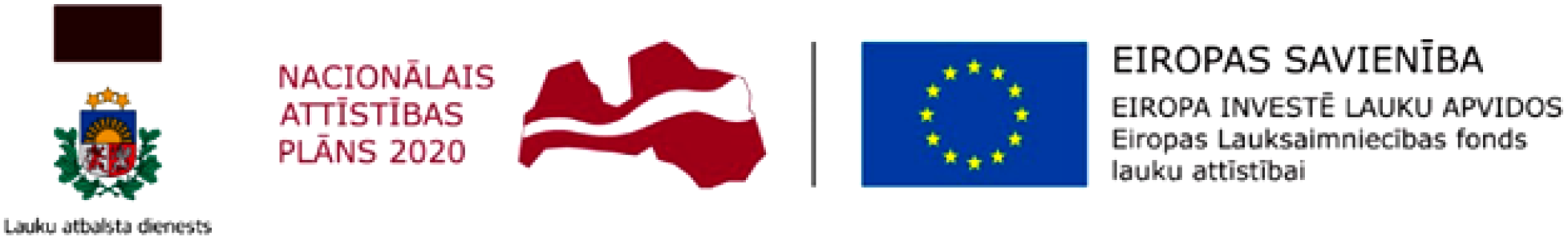 Eiropas Savienības
Eiropas Lauksaimniecības fonda lauku attīstībai (ELFLA)projekta iesniegumsA. INFORMĀCIJA PAR ATBALSTA PRETENDENTU PROJEKTA IESNIEGUMA IESNIEGŠANAS MĒNEŠA PIRMAJĀ DATUMĀA.1. Darbības aprakstsA.2. Atbalsta pretendentu raksturojošie rādītājiA.3. Atbalsta pretendenta izglītība 4.1. apakšpasākumamA.4. Informācija par ražošanu 4.2. apakšpasākumamA.5. Atbalsta pretendentam (4.1. apakšpasākumam) lauksaimniecība ir saimniecībasA.6. Atbalsta saņēmējs piedalās kādā no shēmāmA.7. Atbalsta pretendenta ražošanas ēkas un būves, tehnika un iekārtas 4.1. un 4.2. apakšpasākumiem* (par kopprojektu 4.1. apakšpasākumā aizpilda katrs kopprojekta dalībnieks)* Ja atbalsta pretendenta īpašumā vai nomā esošo pamatlīdzekļu skaits ir ļoti liels, projekta iesnieguma pielikumā iespējams pievienot atsevišķu pamatlīdzekļu sarakstuA.8. Atbalsta pretendenta zeme (par kopprojektu 4.1. apakšpasākumā aizpilda katrs kopprojekta dalībnieks)A.9. Atbalsta pretendenta meliorācijas sistēmas 4.3. apakšpasākumamA.10. Atbalsta pretendenta saņemtais publiskais finansējums un/vai iesniegtie projektu iesniegumi citās iestādēs ārpus LAD Eiropas Savienības fondu (ERAF u.c.) un valsts un pašvaldības finansētajiem investīciju pasākumiemA.10.1. Ja atbilde "Jā", lūdzu, sniegt informāciju par projektiem:B. INFORMĀCIJA PAR PROJEKTUB.1. Investīciju rezultātā sasniedzamais mērķis un tā ieguldījums LAP mērķa virzienos un horizontālajās prioritātēs* B.12. tabulā ir jānorāda katras izdevumu pozīcijas atbilstība izvēlētajam mērķim (piemēram, traktors – 2A, kūtsmēslu krātuve – 5D, būvniecība – 2A)
** Sestajā gadā sasniedz rādītājus, ja projekts tiek īstenots gaļas liellopu audzēšanas nozarē, vai ierīko ilggadīgos stādījumus.Ja projektu īsteno 4.2. apakšpasākumā, atbalsta pretendents, kura kopējais apgrozījums pēdējā noslēgtajā gadā ir vairāk nekā EUR 50 000 001, papildus iepriekšminētajiem mērķiem, izpilda vismaz vienu no šādiem nosacījumiem:B.2. Pēc projekta īstenošanas sasniedzamie rādītāji (neattiecas uz 4.3. apakšpasākumu un 4.2. apakšpasākumu, ja investīcijas paredz nodrošināt efektīvu vides prasību ievērošanu (HP-V)):*Aizpilda katrs kopprojekta dalībnieks (fiziskai personai – vārds, uzvārds; juridiskai personai – nosaukums)B.3. Projekta aprakstsB.4. Projekta īstenošanas vietaB.5. Projekts tiks īstenots šādā 4.1. apakšpasākuma nozarē:B.6. Projekts tiks īstenots šādā 4.2. apakšpasākuma nozarē:B.7. Projekta īstenošana 4.2. apakšpasākumā:B.7.1. Projektā izmantotā pamatizejviela un projekta paredzētais gala produkts 4.2. apakšpasākumā:B.7.2. Ja projekta īstenošanā iegūtais gala produkts nav iekļauts Līguma par Eiropas Savienības darbību I pielikumāB.7.2.1. Ja atbilde ir "Jā", lūdzu, sniegt informāciju par pretendenta rīcībā esošiem aktīviem (pamatlīdzekļiem un nemateriāliem ieguldījumiem), kuri tiek izmantoti ražošanas procesā un kurus projektā plānots būtiski mainītB.7.2.2. Ja atbilde ir "Jā", lūdzu, sniegt informāciju par pretendenta rīcībā esošajiem aktīviem (pamatlīdzekļiem un nemateriāliem ieguldījumiem), kas pilnīgi vai daļēji atkārtoti tiks izmantoti, lai ražotu gala produktu vai radītu tehnoloģijas ar samazinātu ietekmi uz vidi:B.8. Atbalsta pretendenta meliorācijas sistēmas pārbūvēšana vai atjaunošana (viena īpašnieka meliorācijas sistēma, koplietošanas meliorācijas sistēma, pašvaldības meliorācijas sistēma, valsts nozīmes meliorācijas sistēma) un/vai infrastruktūras objekta veids un parametri 4.3. apakšpasākumamB.9. Pārbūvējamās vai atjaunojamās meliorācijas sistēmas 4.3. apakšpasākumamB.9.1. Atbalsta pretendenta pārbūvējamās vai atjaunojamās meliorācijas sistēmas (km, ha, %)B.9.2. Kopprojekta dalībnieku pārbūvējamās vai atjaunojamās meliorācijas sistēmas (km, ha, %) (aizpilda tikai kopprojektiem par katru kopprojekta dalībnieku (izņemot atbalsta pretendentu))* Zemi ar citu lietošanas veidu, ja tā nodrošina pasākuma mērķa sasniegšanu, proporcionāli sadala starp lauksaimniecības un meža zemi.B.10. Projekta laikā plānots iegādāties šādus pamatlīdzekļus 4.1. un 4.2. apakšpasākumam:B.11. Projekta laikā notiks šāda jauna būvniecība, pārbūve, atjaunošana 4.3. apakšpasākumāB.11.1. Jaunas būvniecības, pārbūves vai atjaunošanas kopējās izmaksasB.11.2. Jaunas būvniecības, pārbūves vai atjaunošanas attiecināmās izmaksasB.11.3. Pārbūves un atjaunošanas attiecināmo izmaksu sadalījums kopprojektā (aizpilda tikai kopprojektam – gan par kopprojekta atbalsta pretendentu, gan par katru kopprojekta dalībnieku)B.12. Projekta iesnieguma kopējās un attiecināmās izmaksasB.13. Projektu īstenos:B.14. Projekta finansējums 4.3. apakšpasākumam (aizpildot tabulu, citas zemes īpatsvaru norāda, proporcionāli sadalot starp meža un lauksaimniecības zemi)B.15. Pārējās neattiecināmās izmaksasB.16. Projekta finansējumsB.17. Projekta ietekmes uz apkārtējo vidi un klimata pārmaiņu novēršanu aprakstsB.18. Projektu atlases kritērijiB.18.1. Atlases kritēriji apakšpasākumā "Atbalsts ieguldījumiem lauku saimniecībās"Piezīmes.1 Kritēriju aprēķina pēc šādas formulas:A – punktu skaits, kas aprēķināts, ņemot vērā būvniecības proporciju pret kopējiem attiecināmiem projekta izdevumiem;B – punktu skaits kritērijā pēc iesniegto dokumentu veida;C – projektā paredzētie būvniecības izdevumi (euro);D – projekta kopējie attiecināmie izdevumi (euro).Punktus piešķir par vienu kritēriju grupā.2 Investīciju ieguldījums saistīts ar pasākuma "Dabas katastrofās un katastrofālos notikumos cietušā lauksaimniecības ražošanas potenciāla atjaunošana un piemērotu profilaktisko pasākumu ieviešana" apakšpasākumā "Atbalsts profilaktiskajiem pasākumiem, lai mazinātu epizootiju iespējamās sekas" plānotajām darbībām, ja minētajā apakšpasākumā atbalstu par šīm investīcijām nav iespējams saņemt.3 Kritēriju aprēķina pēc šādas formulas:A – punktu skaits, kas aprēķināts, ņemot vērā ieņēmumu proporciju pret saņemto atbalstu;B + C – pretendenta ieņēmumi no lauksaimniecības produktu ražošanas un pārstrādes pēdējos divos noslēgtajos gados (B – pirmajā gadā, C – otrajā gadā). Attiecībā uz jaunu uzņēmumu, ja nav ieņēmumu pēdējos divos noslēgtajos gados, izmanto pēdējo noslēgto gadu, dalot ar 1;D – pretendentam izmaksātais publiskais finansējums.Ja kritērijā ir negatīvs rezultāts, piešķir kritērijam maksimālo punktu skaitu – 20.4 Kritēriju aprēķina pēc šādas formulas:A – punktu skaits, kas aprēķināts, ņemot vērā pretendenta pēdējā noslēgtajā gadā veiktās valsts sociālās apdrošināšanas iemaksas (attiecībā uz zemnieku saimniecību – arī zemnieku saimniecības īpašnieka par sevi veiktās iemaksas) vidēji uz vienu pēdējā noslēgtajā gadā nodarbināto (t. sk. pašnodarbināto);B – pretendenta pēdējā noslēgtajā gadā veiktās valsts sociālās apdrošināšanas iemaksas;C – vidējais pēdējā noslēgtajā gadā nodarbināto skaits (t. sk. pašnodarbinātie).Kritērija aprēķinā izmanto VID datubāzes datus."B.18.2. Atlases kritēriji apakšpasākumā "Atbalsts ieguldījumiem pārstrādē"Piezīmes.1 Kritēriju aprēķina, izmantojot šādu formulu:A – punktu skaits, kas aprēķināts, ņemot vērā būvniecības proporciju pret kopējiem attiecināmiem projekta izdevumiem;B – punktu skaits kritērijā pēc iesniegto dokumentu veida;C – projektā paredzētie būvniecības izdevumi (euro);D – projekta kopējie attiecināmie izdevumi (euro).Punktus piešķir par vienu kritēriju grupā.2 Kritēriju aprēķina, izmantojot šādu formulu:A – punktu skaits, kas aprēķināts, ņemot vērā ieņēmumu proporciju pret saņemto atbalstu;B + C – pretendenta ieņēmumi no lauksaimniecības produktu ražošanas un pārstrādes pēdējos divos noslēgtajos gados (B – pirmajā gadā, C – otrajā gadā). Attiecībā uz jaunu uzņēmumu, ja nav ieņēmumu pēdējos divos noslēgtajos gados, izmanto pēdējo noslēgto gadu, dalot ar 1;D – pretendentam izmaksātais publiskais finansējums.3 Kritēriju aprēķina, izmantojot šādu formulu:A – punktu skaits, kas aprēķināts, ņemot vērā pretendenta (attiecībā uz zemnieku saimniecību – arī zemnieku saimniecības īpašnieka par sevi veiktās iemaksas) pēdējā noslēgtajā gadā veiktās valsts sociālās apdrošināšanas iemaksas vidēji uz vienu pēdējā noslēgtajā gadā nodarbināto (t. sk. pašnodarbināto);B – pretendenta pēdējā noslēgtajā gadā veiktās valsts sociālās apdrošināšanas iemaksas;C – vidējais pēdējā noslēgtajā gadā nodarbināto skaits (t. sk. pašnodarbinātie).Kritērija aprēķinā izmanto VID datubāzes datus.4 Kritēriju aprēķina, izmantojot šādu formulu:A = B x (–10), kurA – punktu skaits, kas aprēķināts, ņemot vērā teritorijas attīstības indeksu;B – teritorijas attīstības indekss novadā vai republikas nozīmes pilsētā, kurā notiks projekta īstenošana (būvniecība, iekārtu uzstādīšana esošā būvē).B.18.3. Atlases kritēriji pasākumā "Ieguldījumi materiālajos aktīvos" kooperatīvajām sabiedrībāmPiezīmes.1 Kritēriju aprēķina, izmantojot šādu formulu:A – punktu skaits, kas aprēķināts, ņemot vērā būvniecības proporciju pret kopējiem attiecināmiem projekta izdevumiem;B – punktu skaits kritērijā pēc iesniegto dokumentu veida;C – projektā paredzētie būvniecības izdevumi (euro);D – projekta kopējie attiecināmie izdevumi (euro).Punktus piešķir par vienu kritēriju grupā.2 Kritēriju aprēķina, izmantojot šādu formulu:A – punktu skaits, kas aprēķināts, ņemot vērā ieņēmumu proporciju pret saņemto atbalstu;B + C – pretendenta ieņēmumi no lauksaimniecības preču un pakalpojumu apgrozījuma ar biedriem pēdējos divos noslēgtajos gados;D – pretendentam izmaksātais publiskais finansējums LAP 2007–2013 pasākumā "Lauksaimniecības produktu pievienotās vērtības radīšana" un "Lauku saimniecību modernizācija".3 Kritēriju aprēķina, izmantojot šādu formulu:A = B x (–10) , kurA – punktu skaits, kas aprēķināts, ņemot vērā teritorijas attīstības indeksu;B – teritorijas attīstības indekss novadā, kurā notiks projekta īstenošana (būvniecība, iekārtu uzstādīšana esošā būvē).B.18.4. Atlases kritēriji apakšpasākumā "Atbalsts ieguldījumiem lauksaimniecības un mežsaimniecības infrastruktūras attīstībā"C. FINANŠU INFORMĀCIJA (par kopprojektu 4.1. apakšpasākumā aizpilda katrs kopprojekta dalībnieksC.1. Ražošanas apjoms (informāciju norāda, sākot ar pēdējo noslēgto gadu, turpmākajiem gadiem un gadu, divus vai trīs gadus pēc īstenošanas)C.1.1. Ražošanas apjomsC.1.2. Neto apgrozījums sadalījumā pa lauksaimniecības nozarēm (apkopojums no 1.1. tabulas)C.1.3. Realizētā produkcija (EUR)C.2.1. Mainīgās un fiksētās izmaksas, t. sk. realizētās produkcijas ražošanas izmaksasC.2.2. Mainīgās un fiksētās izmaksas, t. sk. realizētās produkcijas ražošanas izmaksasC.3. Naudas plūsmas pārskats pa gadiemC.3.1. Naudas plūsmas pārskats pa gadiem (sākot ar iesniegšanas gadu un turpmākajiem gadiem un gadu, divus vai trīs gadus pēc īstenošanas)C.3.2. Atbalsta pretendenta darbinieku skaits pa gadiem (projekta iesniegšanas gadā un plānotais turpmākajos gados)C.3.3. Ja plānotajā finanšu informācijā paredzētas būtiskās izmaiņas (vairāk nekā 20% salīdzinājumā ar iepriekšējo gadu), paskaidrot to iemeslus (pa finanšu posteņu pozīcijām)C.4. Peļņas un zaudējumu aprēķins un bilance par pēdējo noslēgto gadu projektiem ar kopējo attiecināmo izmaksu virs EUR 150 000, izņemot 4.2. apakšpasākumā jauna pārstrādes uzņēmuma izveidošanai, ja pretendents nav veicis saimniecisko darbību.C.4.1. Peļņas vai zaudējumu aprēķins** Norādītās pozīcijas ir obligātas, ja, sagatavojot gada pārskatu, atbalsta pretendents iekļauj peļņas vai zaudējumu aprēķinā arī citas pozīcijas, veidlapā papildus peļņas vai zaudējumu aprēķinā var norādīt arī pozīcijas saskaņā ar uzņēmuma gada pārskatu.C.4.2. Bilance (uz gada beigām)** Norādītās pozīcijas ir obligātas, ja, sagatavojot gada pārskatu, atbalsta pretendents iekļauj bilancē arī citas pozīcijas, veidlapā papildus var norādīt arī tās bilances pozīcijas, kas saskaņā ar uzņēmuma gada pārskatu.C.4.3. Ekonomiskās dzīvotspējas rādītāju aprēķins* Īstermiņa kreditoriem neskaita klāt nākamo periodu ieņēmumu daļā ietverto īstermiņa valsts un Eiropas Savienības finansiālo atbalstu.D. PAVADDOKUMENTID.1. Iesniedzamie dokumenti1 Var iesniegt 6 mēnešu laikā pēc tam, kad stājies spēkā Lauku atbalsta dienesta lēmums par projekta iesnieguma apstiprināšanu.2 Var iesniegt līdz maksājuma pieprasījuma iesniegšanai.3 Var iesniegt 6 mēnešu (saistībā ar valsts nozīmes meliorācijas sistēmām – 9 mēnešu) laikā pēc tam, kad stājies spēkā Lauku atbalsta dienesta lēmums par projekta iesnieguma apstiprināšanu, t.i., iepirkuma dokumentus par izmaksām, kas saistītas ar būvniecību, kā arī arhitektu, inženieru, konsultantu u.c. honorāriem, kuri ietilpst vispārējās izmaksās.4 Saskaņā ar normatīvajiem aktiem par valsts un Eiropas Savienības atbalsta piešķiršanu lauku un zivsaimniecības atbalstam.5 Var iesniegt 9 mēnešu laikā pēc tam, kad stājies spēkā Lauku atbalsta dienesta lēmums par projekta iesnieguma apstiprināšanu.Piezīme. Dokumenta rekvizītus "Datums" un "Atbalsta pretendenta paraksts" neaizpilda, ja elektroniskais dokuments ir noformēts atbilstoši elektronisko dokumentu noformēšanai normatīvajos dokumentos noteiktajām prasībām.Atklāta projektu iesniegumu konkursa Latvijas Lauku attīstības programmas 2014.–2020. gadam
pasākuma 4. "Ieguldījumi materiālajos aktīvos"Atklāta projektu iesniegumu konkursa Latvijas Lauku attīstības programmas 2014.–2020. gadam
pasākuma 4. "Ieguldījumi materiālajos aktīvos" 4.1. apakšpasākuma "Atbalsts ieguldījumiem lauku saimniecībās"
 4.2. apakšpasākuma "Atbalsts ieguldījumiem pārstrādē"
 4.3. apakšpasākuma "Atbalsts ieguldījumiem lauksaimniecības un mežsaimniecības infrastruktūras attīstībā"Atbalsta pretendentsKlienta numursReģistrācijas Nr./personas kods (fiziskām personām)Adrese korespondencei (adrese, pasta indekss)Projekta īstenošanas vieta (adrese)Projekta vadītājsKontakttālruņa numurs, e-pasta adreseProjekta nosaukumsProjekta Nr.Pašreizējās darbības aprakstsGalvenie sadarbības partneri (izejvielu piegādātāji un gatavās produkcijas pircēji)Līdzšinējā saimniecības/uzņēmuma ražošanas shēma (no izejvielu iegādes līdz gatavās produkcijas realizācijai)Saimniecības/uzņēmuma saražotā produkta aprakstsKopprojekta dalībnieki 4.1. apakšpasākumā (ja attiecas)Pēdējais noslēgtais gadsPēdējais noslēgtais gadsVidējais strādājošo skaits pēdējā noslēgtajā gadāVidējais strādājošo skaits pēdējā noslēgtajā gadāKopējais darbaspēka ieguldījums – nostrādāto stundu skaits pēdējā noslēgtajā gadāKopējais darbaspēka ieguldījums – nostrādāto stundu skaits pēdējā noslēgtajā gadāStundas kopāt. sk. lauksaimniecībāt. sk. lauksaimniecībāStundas kopāt. sk. lauksaimniecības produktu pārstrādēt. sk. lauksaimniecības produktu pārstrādēStundas kopāSaražotā lauksaimniecības produkcija pēdējā noslēgtajā gadā, EURSaražotā lauksaimniecības produkcija pēdējā noslēgtajā gadā, EURSaimnieciskās darbības izmaksas lauksaimniecības produkcijas ražošanai pēdējā noslēgtajā gadā,EURSaimnieciskās darbības izmaksas lauksaimniecības produkcijas ražošanai pēdējā noslēgtajā gadā,EURPēdējā noslēgtajā gadā veiktās valsts sociālās apdrošināšanas iemaksas (attiecībā uz zemnieku saimniecību – par īpašnieku veiktās iemaksas), EURPēdējā noslēgtajā gadā veiktās valsts sociālās apdrošināšanas iemaksas (attiecībā uz zemnieku saimniecību – par īpašnieku veiktās iemaksas), EURAtbalsta pretendents vai zemnieku saimniecības īpašnieks ir pašnodarbinātā persona (Jā/Nē)Atbalsta pretendents vai zemnieku saimniecības īpašnieks ir pašnodarbinātā persona (Jā/Nē)Atbalsta pretendenta – fiziskas personas – dzimums un vecums (ja atbalsta pretendents ir juridiska persona, tās dalībnieka vecums, kam pieder vairāk par 51% pamatkapitāla daļu saimniecībā)sieviete40 gadi 
un jaunākiAtbalsta pretendenta – fiziskas personas – dzimums un vecums (ja atbalsta pretendents ir juridiska persona, tās dalībnieka vecums, kam pieder vairāk par 51% pamatkapitāla daļu saimniecībā)vīrietisvecāki par 
40 gadiemAtbalsta pretendenta statuss 4.2. apakšpasākumam:Atbalsta pretendenta statuss 4.2. apakšpasākumam:juridiska persona, kas lauksaimniecības produktu pārstrādes uzņēmumā nodarbojas ar lauksaimniecības produktu pārstrādi (pārstrādes uzņēmums)juridiska persona, kas lauksaimniecības produktu pārstrādes uzņēmumā nodarbojas ar lauksaimniecības produktu pārstrādi (pārstrādes uzņēmums)juridiska persona, kas plāno uzsākt lauksaimniecības produktu pārstrādi, ja ir pierādīta projekta dzīvotspēja un izejvielu nodrošinājums (jauns pārstrādes uzņēmums)juridiska persona, kas plāno uzsākt lauksaimniecības produktu pārstrādi, ja ir pierādīta projekta dzīvotspēja un izejvielu nodrošinājums (jauns pārstrādes uzņēmums)juridiska persona, kas nodarbojas ar lauksaimniecības produktu pārstrādi mājas apstākļos (ražotājs mājas apstākļos)juridiska persona, kas nodarbojas ar lauksaimniecības produktu pārstrādi mājas apstākļos (ražotājs mājas apstākļos)Augstākā izglītība vai profesionālā vidējā (vidējā speciālā) izglītība lauksaimniecībāLauksaimniecības nozarē piemērotas profesionālas iemaņas un kompetenceNav lauksaimnieciskas izglītības (norāda, kāda izglītība un kurā specialitātē ir iegūta)Pārstrādes sektors/sektoriPamatizejvielu veids/veidiPamatizejvielu pārstrādes jauda (t/gadā)Pēdējais noslēgtais gadstonnasEURIepirktās pamatizejvielas pēdējā noslēgtajā gadāT. sk. no vietējiem ražotājiemPārstrādātās pamatizejvielas pēdējā noslēgtajā gadāSaražotā pārstrādes produkcija pēdējā noslēgtajā gadāT. sk. saražotā bioloģiskā produkcija pēdējā noslēgtajā gadāRealizētā pārstrādes produkcija pēdējā noslēgtajā gadāT. sk. realizētā bioloģiskā produkcija pēdējā noslēgtajā gadāT. sk. pārstrādes produkcija, kas izvesta uz Eiropas Savienības dalībvalstīm pēdējā noslēgtajā gadāT. sk. pārstrādes produkcija, kas eksportēta uz trešajām valstīm pēdējā noslēgtajā gadāpamatdarbībapārējā saimnieciskā darbībaplāno uzsākt lauksaimniecības produktu ražošanuShēmaJā/NēSertifikāta Nr. 
(ja piedalās kādā 
no shēmām)Bioloģisko produktu ražošana/pārstrādeIntegrētās dārzkopības produktu ražošanaNacionālās pārtikas kvalitātes shēmaRažošanas ēkas un būves, tehnika un iekārtasRažošanas ēkas un būves, tehnika un iekārtasRažošanas ēkas un būves, tehnika un iekārtasRažošanas ēkas un būves, tehnika un iekārtasRažošanas ēkas un būves, tehnika un iekārtasRažošanas ēkas un būves, tehnika un iekārtasRažošanas ēkas un būves, tehnika un iekārtasRažošanas ēkas un būves, tehnika un iekārtasNr.
p.k.Nosaukums, tehnikas un iekārtas marka vai modelisNosaukums, tehnikas un iekārtas marka vai modelisĪpašumā, skaitsNomā esošās, skaitsIzlaides vai izveidošanas gadsJauda, ietilpība/
MērvienībaJa tehnika vai iekārta tiks papildināta vai aizstāta, atzīmēt konkrētoRažošanas ēkas un būvesRažošanas ēkas un būvesRažošanas ēkas un būvesRažošanas ēkas un būvesRažošanas ēkas un būvesRažošanas ēkas un būvesRažošanas ēkas un būvesRažošanas ēkas un būvesTehnika un iekārtasTehnika un iekārtasTehnika un iekārtasTehnika un iekārtasTehnika un iekārtasTehnika un iekārtasTehnika un iekārtasTehnika un iekārtasTehnika un iekārtasTehnika un iekārtasTehnika un iekārtasTehnika un iekārtasAtbalsta pretendenta zemehaKOPĀĪpašumāPastāvīgā lietošanāNomātāLauksaimniecībā izmantojamā zeme (turpmāk – LIZ)ĪpašumāPastāvīgā lietošanāNomātāLIZ izmantošanas veidsAramzemeIlggadīgie stādījumiPļavas un ganībasPārējā zemeMežiMeži, kuros kultivē mellenes vai dzērvenesPurvi, kuros kultivē mellenes vai dzērvenesPārējā zeme (zem ēkām, ceļiem utt.)Atbalsta pretendenta meliorācijas sistēmaskmKOPĀ KM:īpašumātiesiskajā valdījumānomāTai skaitā meliorācijas sistēmas lauksaimniecības zemēs, km:īpašumātiesiskajā valdījumānomāTai skaitā meliorācijas sistēmas meža zemēs, km:īpašumātiesiskajā valdījumānomāAtbalsta pretendenta meliorētā LIZ platība, ha:haīpašumātiesiskajā valdījumānomāLīdz šī projekta iesnieguma iesniegšanas brīdim atbalsta pretendents ir saņēmis publisko finansējumu un/vai ir iesniedzis projekta iesniegumu citiem Eiropas Savienības fondu un valsts un pašvaldības finansētajiem investīcijas pasākumiemJāLīdz šī projekta iesnieguma iesniegšanas brīdim atbalsta pretendents ir saņēmis publisko finansējumu un/vai ir iesniedzis projekta iesniegumu citiem Eiropas Savienības fondu un valsts un pašvaldības finansētajiem investīcijas pasākumiemNēNr.
p.k.Fonda nosaukums, atbalsta institūcijas nosaukumsProjekta nosaukums un projekta Nr.Projekta īstenošanas stadija (saņemts finansējums; projekts pašlaik tiek īstenots; projekts iesniegts vērtēšanai)Projekta īstenošanas laiks (mm/gggg) – (mm/gggg)Attiecināmo izmaksu summa (EUR)Publiskais finansējums (EUR)Vai projekta iesniegums ir saistīts ar vērtēšanai iesniegto projekta iesniegumu (Jā; Nē)Saistītā projekta saturiskā saistība un projekta iesniegumā kombinējamo attiecināmo izmaksu pozīcijasEiropas Savienības finansētie projektiEiropas Savienības finansētie projektiEiropas Savienības finansētie projektiEiropas Savienības finansētie projektiEiropas Savienības finansētie projektiEiropas Savienības finansētie projektiEiropas Savienības finansētie projektiEiropas Savienības finansētie projektiEiropas Savienības finansētie projektiCiti projekti (valsts un pašvaldības finansētie projekti u. tml.)Citi projekti (valsts un pašvaldības finansētie projekti u. tml.)Citi projekti (valsts un pašvaldības finansētie projekti u. tml.)Citi projekti (valsts un pašvaldības finansētie projekti u. tml.)Citi projekti (valsts un pašvaldības finansētie projekti u. tml.)Citi projekti (valsts un pašvaldības finansētie projekti u. tml.)Citi projekti (valsts un pašvaldības finansētie projekti u. tml.)Citi projekti (valsts un pašvaldības finansētie projekti u. tml.)Citi projekti (valsts un pašvaldības finansētie projekti u. tml.)Individuālais mērķisMērķa virziens un horizontālā prioritāte*Mērķa virziens un horizontālā prioritāte*PaskaidrojumsPēc projekta īstenošanas tiek palielināts saimniecības vai uzņēmuma neto apgrozījums no lauksaimniecības nozares vismaz par 5% vai vismaz par pusi no projekta investīciju apmēra vai par 5% tiek palielināts fiziskais ražošanas apjoms vai ražošanas efektivitāte salīdzinājumā ar pēdējo noslēgto gadu vai pēdējiem trīs noslēgtajiem gadiem pirms projekta pieteikuma iesniegšanas (norādot B.2. tabulā vienu no sasniedzamajiem rādītājiem)2APiemēram: neto apgrozījums;
apsaimniekotās LIZ platības ha;
lauksaimniecības dzīvnieku skaits;
saražotās produkcijas apjoms;
izmaksu samazinājums uz 1 ha apsaimniekotās LIZ vai uz 
1 saražoto produkcijas vienību;Jaunajiem uzņēmumiem neto apgrozījums no lauksaimniecības nozares trešajā vai sestajā** noslēgtajā gadā pēc projekta īstenošanas un turpmāk visu projekta uzraudzības laiku ir vismaz 20% no projekta investīciju apmēra2ANeto apgrozījumsUzlabot infrastruktūru lauksaimniecības attīstībai, meža ražības, audzes veselības un kokmateriālu kvalitātes paaugstināšanai, kā arī lauksaimniecības un mežsaimniecības nozares konkurētspējas palielināšanai2A4.3. apakšpasākuma mērķis (meliorācijas sistēmu atjaunošana un pārbūve, laukumu un pievadcelu būvniecība un pārbūve)Pēc projekta īstenošanas tiek palielināts pārstrādes uzņēmuma neto apgrozījums no lauksaimniecības produktu pārstrādes vismaz par 5% vai vismaz par pusi no projekta investīciju apmēra vai par 5% tiek palielināts fiziskais ražošanas apjoms vai ražošanas efektivitāte salīdzinājumā ar pēdējo noslēgto gadu pirms projekta pieteikuma iesniegšanas (norādot 
B.2. tabulā vienu no sasniedzamajiem rādītājiem)3APiemēram: neto apgrozījums;
saražotās produkcijas apjoms;
izmaksu samazinājums uz 
1 saražoto produkcijas vienību;
saražotās produkcijas apjoma palielinājums uz 1 uzņēmumā nodarbinātoJaunajiem pārstrādes uzņēmumiem neto apgrozījums no trešajā noslēgtajā gadā pēc projekta īstenošanas un turpmāk visu projekta uzraudzības laiku ir vismaz 20% no projekta investīciju apmēra3ANeto apgrozījumsTiek nodrošināta efektīva vides prasību ievērošana – ieviestas gaisa vai ūdens piesārņojumu samazinošas tehnoloģijas lauksaimniecības produktu pārstrādes procesā3A
(HP-V)Šī mērķa sasniegšanu var veicināt ar
notekūdeņu un dūmgāžu attīrīšanas iekārtām un tehniku.
Ja tiek paredzētas attiecīgās investīcijas vides mērķiem, tad neattiecas sasniedzamo mērķu detalizēts apraksts un plānotie rādītāji B.2.Tiek veicināta klimata pārmaiņu samazināšana – uzbūvētas jaunas vai atjaunotas vai pārbūvētas esošās būves, panākot 20% enerģijas ietaupījumu apkurei un telpu dzesēšanai (pierādāms ar energoauditu vai energoefektivitātes aprēķinu)5B
(HP-K)Šī mērķa sasniegšanu var veicināt ar
energoefektīvu būvju būvniecību, atjaunošanu un pārbūvi lauksaimniecībā un pārstrādēTiek veicināta klimata pārmaiņu samazināšana – ieviestas tehnoloģijas SEG un/vai amonjaka emisijas samazinājumam5D
(HP-K)Šī mērķa sasniegšanu var veicināt ar:
• precīzajām tehnoloģijām lopkopībā un augkopībā;
• vides prasībām piemērotu kūtsmēslu krātuvju izbūvi un pārbūvi;
• iekārtām, kurās fosilais kurināmās tiek aizstāts ar atjaunojamajiem energoresursiemKooperatīvā sabiedrība pēc projekta īstenošanas palielina apgrozījumu ar kooperatīvās sabiedrības biedriem vismaz par 5% vai par pusi no ieguldīto investīciju apmēra vai par 5% palielina ražošanas efektivitāti vai biedru skaitu salīdzinājumā ar pēdējo noslēgto gadu pirms projekta iesnieguma iesniegšanas (norādot B.2. tabulā vienu no sasniedzamajiem rādītājiem)2AMērķis attiecas, ja projektu īsteno 4.1. apakšpasākumāKooperatīvā sabiedrība pēc projekta īstenošanas palielina neto apgrozījumu no produktu pārstrādes par 5 % vai par pusi no ieguldīto investīciju apjoma vai par 5% palielina fizisko ražošanas apjomu salīdzinājumā pēdējo noslēgto gadu pirms projekta pieteikuma iesniegšanas (norādot B.2. tabulā vienu no sasniedzamajiem rādītājiem)3AJa projekts tiek īstenots 
4.2. apakšpasākumāUzlabo dzīvnieku labturības apstākļus vai iegulda investīcijas lauksaimniecības dzīvnieku novietnes biodrošības pasākumu īstenošanā.lai mazinātu epizootiju un epifitotiju iespējamās sekas2AMērķis attiecas, ja projektu īsteno 4.1. apakšpasākumāPapildu nosacījumsJā/NēProjekta īstenošanā ieguldītās investīcijas ir vismaz trīs reizes lielākas par projektā attiecināmo izmaksu summuPēc projekta īstenošanas darbavietu skaits palielinās vismaz par 10 procentiem salīdzinājumā ar pēdējā noslēgtā gada kopējo darbinieku skaituRādītāju aprakstsRādītāja mērvienībaGadsVērtība4.1. apakšpasākums4.1. apakšpasākums4.1. apakšpasākums4.1. apakšpasākumsKopprojekta dalībnieks 4.1. apakšpasākumā (ja attiecas)*Kopprojekta dalībnieks 4.1. apakšpasākumā (ja attiecas)*Pēdējā noslēgtajā gadā pirms projekta iesniegšanas12345674.2. apakšpasākums4.2. apakšpasākums4.2. apakšpasākums4.2. apakšpasākumsPēdējā noslēgtajā gadā pirms projekta iesniegšanas1234567B 2.1. Projekta rādītāji, ja projekta mērķis (vai viens no mērķiem) ir SEG un/vai amonjaka emisijas samazināšana (5D):B 2.1. Projekta rādītāji, ja projekta mērķis (vai viens no mērķiem) ir SEG un/vai amonjaka emisijas samazināšana (5D):B 2.1. Projekta rādītāji, ja projekta mērķis (vai viens no mērķiem) ir SEG un/vai amonjaka emisijas samazināšana (5D):B 2.1. Projekta rādītāji, ja projekta mērķis (vai viens no mērķiem) ir SEG un/vai amonjaka emisijas samazināšana (5D):B 2.1. Projekta rādītāji, ja projekta mērķis (vai viens no mērķiem) ir SEG un/vai amonjaka emisijas samazināšana (5D):Plānotais emisijas samazinājums saimniecībā gadā pēc projekta īstenošanasSEG emisijasSEG emisijasAmonjaka emisijaAmonjaka emisijaPlānotais emisijas samazinājums saimniecībā gadā pēc projekta īstenošanast CO2 ekv./gadā%t/gadā%Kūtsmēslu krātuvesPrecīzās tehnoloģijas laukkopībāPrecīzās tehnoloģijas lopkopībāTehnoloģijas atjaunojamo energoresursu izmantošanaiB.3.1. Ražošanas procesa un tehnoloģisko procesu aprakstsB.3.2. Katras attiecināmo izmaksu pozīcijas apraksts, norādot tās funkciju un nozīmi projektāB.3.3. Projekta finansēšanas aprakstsProjekta īstenošanas vietas kadastra numurs:Xzemei (ja tiek veikta būvniecība, būves pārbūve, ilggadīgo stādījumu ierīkošana, stacionārās iekārtas)ēkām, kurās tiek uzstādītas stacionārās iekārtas vai veikta būves pārbūve vai būves atjaunošanaja tiek iegādāta mobilā tehnika, norāda saimniecības atrašanās vietas kadastra numurupēc projektā paredzētās būvniecības pabeigšanas būve, pēc stādījumu ierīkošanas ilggadīgie stādījumi atrodas vai iegādātā tehnika, tehnoloģijas tiks izmantotas apgabalos ar dabas ierobežojumiem (ADI) (vismaz 51% no saimniecības teritorijas atrodas ADI teritorijā) (Jā, Nē)pēc projektā paredzētās būvniecības pabeigšanas būve, pēc stādījumu ierīkošanas ilggadīgie stādījumi atrodas vai iegādātā tehnika, tehnoloģijas tiks izmantotas apgabalos ar specifiskiem ierobežojumiem (ASI) (vismaz 51% no saimniecības teritorijas atrodas ASI teritorijā) (Jā, Nē)NozareKonvencionālā lauksaimniecībaBioloģiskā lauksaimniecībaLaukaugiLaukaugiLaukaugigraudaugikartupeļirapsislinicitsDārzkopībaDārzkopībaDārzkopībaaugļkopībadārzeņkopībadekoratīvā dārzkopība (stādu audzēšana)VīnkopībaVīnkopībaVīnkopībaIlggadīgie stādījumiIlggadīgie stādījumiIlggadīgie stādījumiPiena lopkopībaPiena lopkopībaPiena lopkopībapiena liellopikazasGanību dzīvniekiGanību dzīvniekiGanību dzīvniekinobarojamie liellopiaitaszirgiCūkasCūkasCūkasPutniPutniPutniJaukti (laukkopība/lopkopība)Jaukti (laukkopība/lopkopība)Jaukti (laukkopība/lopkopība)CitiCitiCitiNozareKonvencionālā lauksaimniecībaBioloģiskā lauksaimniecībaPiena pārstrādeGaļas pārstrādeGraudu pārstrādeAugļu pārstrāde unDārzeņu pārstrādePārējie sektori:___________________________ pārstrādeProdukta veida (-u) nosaukums (-i)KN grupa un KN kods 
līdz iespējamam detalizācijas līmenimPamatizejvielaPamatizejvielaGalaproduktsGalaproduktsĪstenojot projektu, ir plānotas būtiskas izmaiņas ražošanas procesāJāĪstenojot projektu, ir plānotas būtiskas izmaiņas ražošanas procesāNēAktīva nosaukumsPielietojumsPielietojumsNolietojuma vērtība EUR 
iepriekšējos 3 fiskālajos gadosNolietojuma vērtība EUR 
iepriekšējos 3 fiskālajos gadosNolietojuma vērtība EUR 
iepriekšējos 3 fiskālajos gadosAktīva nosaukumsPirms projektaPēc projekta1. gads2. gads3. gadsĪstenojot projektu, ir plānota esošas uzņēmējdarbības vietas darbības dažādošanaJāĪstenojot projektu, ir plānota esošas uzņēmējdarbības vietas darbības dažādošanaNēAktīva nosaukumsPielietojumsPielietojumsAktīva atlikusī vērtība EUR grāmatvedībā iepriekšējā fiskālā gada beigās (pēdējais noslēgtais gads)Aktīva nosaukumsPirms projektaPēc projektaAktīva atlikusī vērtība EUR grāmatvedībā iepriekšējā fiskālā gada beigās (pēdējais noslēgtais gads)Meliorācijas sistēmaMeliorācijas sistēmas veidsMeliorācijas sistēmas pārbūveMeliorācijas sistēmas atjaunošanaMeliorācijas sistēmai pieguļošu brauktuvju klātņu pārbūve, kmInfrastruktūras objektsGarums (km), platība (m2)Laukumi pie ražošanas objektiemPievadceļi pie ražošanas objektiemMeliorācijas sistēmaKopā, km (ha)T. sk. lauksaimniecības zemē*, %T. sk. meža zemē*, %Pārbūvējamās meliorācijas sistēmas garums, kmAtjaunojamās meliorācijas sistēmas garums, kmKOPĀ:T. sk. pārbūvējamās vai atjaunojamās meliorācijas sistēmas garums apgabalos ar dabas ierobežojumiem (ADI)T. sk. pārbūvējamās vai atjaunojamās meliorācijas sistēmas garums apgabalos ar specifiskiem ierobežojumiem (ASI)T. sk. pārbūvējamās vai atjaunojamās meliorācijas sistēmas garums NATURA 2000 teritorijāPārbūvējamās vai atjaunojamās meliorācijas sistēmas ietekmētā platība, haKopprojekta dalībnieks/meliorācijas sistēmaKopā, km (ha)T. sk. lauksaimniecības zemē*, %T. sk. meža zemē*, %Kopprojekta dalībnieks (fiziskai personai – vārds, uzvārds, juridiskai personai – nosaukums)Pārbūvējamās meliorācijas sistēmas garums, kmAtjaunojamās meliorācijas sistēmas garums, kmKOPĀ:Kopprojekta dalībnieks (fiziskai personai – vārds, uzvārds, juridiskai personai – nosaukums)Pārbūvējamās meliorācijas sistēmas garums, kmAtjaunojamās meliorācijas sistēmas garums, kmKOPĀ:Kopprojekta dalībnieks (fiziskai personai – vārds, uzvārds, juridiskai personai – nosaukums)Pārbūvējamās meliorācijas sistēmas garums, kmAtjaunojamās meliorācijas sistēmas garums, kmKOPĀ:Kopā, km (ha)T. sk. lauksaimniecības zemē*, %T. sk. meža zemē*, %KOPĀ KOPPROJEKTĀ:T. sk. pārbūvējamās vai atjaunojamās meliorācijas sistēmas garums apgabalos ar dabas ierobežojumiem (ADI) (ieskaitot B.9.1. tabulā norādīto)T. sk. pārbūvējamās vai atjaunojamās meliorācijas sistēmas garums apgabalos ar specifiskiem ierobežojumiem (ASI) (ieskaitot B.9.1. tabulā norādīto)T. sk. pārbūvējamās vai atjaunojamās meliorācijas sistēmas garums NATURA2000 teritorijā (ieskaitot B.9.1. tabulā norādīto)T. sk. videi draudzīgās meliorācijas sistēmas (sedimentācijas baseini, meandri, mitrāji)Pārbūvējamās vai atjaunojamās meliorācijas sistēmas ietekmētā platība, haRažošanas tehnika un iekārtasRažošanas tehnika un iekārtasRažošanas tehnika un iekārtasRažošanas tehnika un iekārtasRažošanas tehnika un iekārtasRažošanas tehnika un iekārtasNr.Nosaukums, modelis vai markaSkaitsJa tehnika vai iekārtas papildina vai aizstāj esošos pamatlīdzekļus, norādīt pamatlīdzekļa vienības Nr. no A.7. tabulas (ja attiecas)Jauda, ietilpība/ mērvienībaJauda, % pret aizstājamo vienību/ vienībām (ja piemērojams)Traktortehnika vai agregāti papildina esošo parku, saglabājot esošās vienības/iekārta iegādāta papildus esošajāmTraktortehnika vai agregāti papildina esošo parku, saglabājot esošās vienības/iekārta iegādāta papildus esošajāmTraktortehnika vai agregāti papildina esošo parku, saglabājot esošās vienības/iekārta iegādāta papildus esošajāmTraktortehnika vai agregāti papildina esošo parku, saglabājot esošās vienības/iekārta iegādāta papildus esošajāmTraktortehnika vai agregāti papildina esošo parku, saglabājot esošās vienības/iekārta iegādāta papildus esošajāmTraktortehnika vai agregāti papildina esošo parku, saglabājot esošās vienības/iekārta iegādāta papildus esošajāmPamatlīdzekļu jauda, ražība, celtspēja ir par 25% lielāka nekā saimniecībā esošā pamatlīdzekļa jauda, ražība vai celtspējaPamatlīdzekļu jauda, ražība, celtspēja ir par 25% lielāka nekā saimniecībā esošā pamatlīdzekļa jauda, ražība vai celtspējaPamatlīdzekļu jauda, ražība, celtspēja ir par 25% lielāka nekā saimniecībā esošā pamatlīdzekļa jauda, ražība vai celtspējaPamatlīdzekļu jauda, ražība, celtspēja ir par 25% lielāka nekā saimniecībā esošā pamatlīdzekļa jauda, ražība vai celtspējaPamatlīdzekļu jauda, ražība, celtspēja ir par 25% lielāka nekā saimniecībā esošā pamatlīdzekļa jauda, ražība vai celtspējaPamatlīdzekļu jauda, ražība, celtspēja ir par 25% lielāka nekā saimniecībā esošā pamatlīdzekļa jauda, ražība vai celtspējaPamatlīdzekļa iegāde būtiski mainīs ražošanas vai tehnoloģiju raksturuPamatlīdzekļa iegāde būtiski mainīs ražošanas vai tehnoloģiju raksturuPamatlīdzekļa iegāde būtiski mainīs ražošanas vai tehnoloģiju raksturuPamatlīdzekļa iegāde būtiski mainīs ražošanas vai tehnoloģiju raksturuPamatlīdzekļa iegāde būtiski mainīs ražošanas vai tehnoloģiju raksturuPamatlīdzekļa iegāde būtiski mainīs ražošanas vai tehnoloģiju raksturuCiti (t. sk. ilggadīgie stādījumi, stropi)Citi (t. sk. ilggadīgie stādījumi, stropi)Citi (t. sk. ilggadīgie stādījumi, stropi)Citi (t. sk. ilggadīgie stādījumi, stropi)Citi (t. sk. ilggadīgie stādījumi, stropi)Citi (t. sk. ilggadīgie stādījumi, stropi)Jauna būvniecība, pārbūve, atjaunošanaJauna būvniecība, pārbūve, atjaunošanaJauna būvniecība, pārbūve, atjaunošanaJauna būvniecība, pārbūve, atjaunošanaJauna būvniecība, pārbūve, atjaunošanaNr.Būvdarbi (meliorācijas sistēmas, videi draudzīgās meliorācijas sistēmas, meliorācijas sistēmai pieguloša brauktuves klātne, caurtekas, laukumi, pievadceļi)Apjoms m3/m, km, m2Izmaksas uz m3/m, km, m2Kopējās izmaksas, EUR12345 = 3 x 4Jauna būvniecībaJauna būvniecībaJauna būvniecībaJauna būvniecībaJauna būvniecībaIzmaksas par jaunu būvniecību, kopāIzmaksas par jaunu būvniecību, kopāIzmaksas par jaunu būvniecību, kopāIzmaksas par jaunu būvniecību, kopāPārbūvePārbūvePārbūvePārbūvePārbūveIzmaksas par pārbūvi, kopāIzmaksas par pārbūvi, kopāIzmaksas par pārbūvi, kopāIzmaksas par pārbūvi, kopāAtjaunošanaAtjaunošanaAtjaunošanaAtjaunošanaAtjaunošanaIzmaksas par atjaunošanu, kopāIzmaksas par atjaunošanu, kopāIzmaksas par atjaunošanu, kopāIzmaksas par atjaunošanu, kopāIzmaksas par jaunu būvniecību, pārbūvi, atjaunošanu, kopāIzmaksas par jaunu būvniecību, pārbūvi, atjaunošanu, kopāIzmaksas par jaunu būvniecību, pārbūvi, atjaunošanu, kopāIzmaksas par jaunu būvniecību, pārbūvi, atjaunošanu, kopāJauna būvniecība, pārbūve, atjaunošanaJauna būvniecība, pārbūve, atjaunošanaJauna būvniecība, pārbūve, atjaunošanaJauna būvniecība, pārbūve, atjaunošanaJauna būvniecība, pārbūve, atjaunošanaNr.Būvdarbi (meliorācijas sistēmas, videi draudzīgās meliorācijas sistēmas, meliorācijas sistēmai pieguloša brauktuves klātne, caurtekas, laukumi, pievadceļi)Apjoms m3/m, km, m2Izmaksas uz m3/m, km, m2Attiecināmās izmaksas, EUR12345 = 3 x 4Jauna būvniecībaJauna būvniecībaJauna būvniecībaJauna būvniecībaJauna būvniecībaAttiecināmās izmaksas par jaunu būvniecību, kopāAttiecināmās izmaksas par jaunu būvniecību, kopāAttiecināmās izmaksas par jaunu būvniecību, kopāAttiecināmās izmaksas par jaunu būvniecību, kopāPārbūvePārbūvePārbūvePārbūvePārbūveAttiecināmās izmaksas par pārbūvi, kopāAttiecināmās izmaksas par pārbūvi, kopāAttiecināmās izmaksas par pārbūvi, kopāAttiecināmās izmaksas par pārbūvi, kopāAtjaunošanaAtjaunošanaAtjaunošanaAtjaunošanaAtjaunošanaAttiecināmās izmaksas par atjaunošanu, kopāAttiecināmās izmaksas par atjaunošanu, kopāAttiecināmās izmaksas par atjaunošanu, kopāAttiecināmās izmaksas par atjaunošanu, kopāAttiecināmās izmaksas par jaunu būvniecību, pārbūvi, atjaunošanu, kopāAttiecināmās izmaksas par jaunu būvniecību, pārbūvi, atjaunošanu, kopāAttiecināmās izmaksas par jaunu būvniecību, pārbūvi, atjaunošanu, kopāAttiecināmās izmaksas par jaunu būvniecību, pārbūvi, atjaunošanu, kopāKopprojekta atbalsta pretendents (fiziskai personai – vārds, uzvārds; juridiskai personai – nosaukums)Kopprojekta atbalsta pretendents (fiziskai personai – vārds, uzvārds; juridiskai personai – nosaukums)Pārbūve, atjaunošanaPārbūve, atjaunošanaPārbūve, atjaunošanaPārbūve, atjaunošanaPārbūve, atjaunošanaNr.Būvdarbi (meliorācijas sistēmas, videi draudzīgās meliorācijas sistēmas, meliorācijas sistēmai pieguloša brauktuves klātne, caurtekas)Apjoms m3/mIzmaksas uz m3/mAttiecināmās izmaksas, EUR12345 = 3 x 4PārbūvePārbūvePārbūvePārbūvePārbūveAttiecināmās izmaksas par pārbūvi, kopāAttiecināmās izmaksas par pārbūvi, kopāAttiecināmās izmaksas par pārbūvi, kopāAttiecināmās izmaksas par pārbūvi, kopāAtjaunošanaAtjaunošanaAtjaunošanaAtjaunošanaAtjaunošanaAttiecināmās izmaksas par atjaunošanu, kopāAttiecināmās izmaksas par atjaunošanu, kopāAttiecināmās izmaksas par atjaunošanu, kopāAttiecināmās izmaksas par atjaunošanu, kopāPārbūves, atjaunošanas izmaksas KOPĀPārbūves, atjaunošanas izmaksas KOPĀPārbūves, atjaunošanas izmaksas KOPĀPārbūves, atjaunošanas izmaksas KOPĀVispārējās izmaksasVispārējās izmaksasVispārējās izmaksasVispārējās izmaksasVispārējās izmaksasVispārējo izmaksu pozīcijaIzmaksas uz vienību, EURVienību skaitsKopā vispārējās izmaksasKopā vispārējās izmaksasKopā vispārējās izmaksasKopā vispārējās izmaksasKopprojekta dalībnieks (fiziskai personai – vārds, uzvārds, juridiskai personai – nosaukums)Kopprojekta dalībnieks (fiziskai personai – vārds, uzvārds, juridiskai personai – nosaukums)Pārbūve, atjaunošanaPārbūve, atjaunošanaPārbūve, atjaunošanaPārbūve, atjaunošanaPārbūve, atjaunošanaNr.Būvdarbi (meliorācijas sistēmas, videi draudzīgās meliorācijas sistēmas, meliorācijas sistēmai pieguloša brauktuves klātne, caurtekas)Apjoms m3/mIzmaksas uz m3/mAttiecināmās izmaksas, EUR12345 = 3 x 4PārbūvePārbūvePārbūvePārbūvePārbūveAttiecināmās izmaksas par būves pārbūvi, kopāAttiecināmās izmaksas par būves pārbūvi, kopāAttiecināmās izmaksas par būves pārbūvi, kopāAttiecināmās izmaksas par būves pārbūvi, kopāAtjaunošanaAtjaunošanaAtjaunošanaAtjaunošanaAtjaunošanaAttiecināmās izmaksas par atjaunošanu, kopāAttiecināmās izmaksas par atjaunošanu, kopāAttiecināmās izmaksas par atjaunošanu, kopāAttiecināmās izmaksas par atjaunošanu, kopāPārbūves, atjaunošanas izmaksas KOPĀPārbūves, atjaunošanas izmaksas KOPĀPārbūves, atjaunošanas izmaksas KOPĀPārbūves, atjaunošanas izmaksas KOPĀVispārējās izmaksasVispārējās izmaksasVispārējās izmaksasVispārējās izmaksasVispārējās izmaksasVispārējo izmaksu pozīcijaIzmaksas uz vienību, EURVienību skaitsKopā vispārējās izmaksasKopā vispārējās izmaksasKopā vispārējās izmaksasKopā vispārējās izmaksasIzmaksu pozīcijas sadalījumā pa plānotajām projekta darbībām un projekta posmiemMērvienība (m3/m2/gab.)Vienību skaitsKopā izmaksas, EURKopā izmaksas, EURAttiecināmās izmaksas, EURAtbalsta intensitāte, %Publiskais finansējums, EURPrivātais finansējums, EURĪstenošanas laiks 
(DD. MM. GGGG.)Izmaksu atbilstība mērķa virzienam (2A,3A, 3A
(HP-V),5B,5D)Apakšpasākuma kodsIzmaksu pozīcijas sadalījumā pa plānotajām projekta darbībām un projekta posmiemMērvienība (m3/m2/gab.)Vienību skaitsar PVNbez PVNAttiecināmās izmaksas, EURAtbalsta intensitāte, %Publiskais finansējums, EURPrivātais finansējums, EURĪstenošanas laiks 
(DD. MM. GGGG.)Izmaksu atbilstība mērķa virzienam (2A,3A, 3A
(HP-V),5B,5D)Apakšpasākuma kods1234567891011121. Jaunu ražošanas pamatlīdzekļu iegāde1. Jaunu ražošanas pamatlīdzekļu iegāde1. Jaunu ražošanas pamatlīdzekļu iegāde1. Jaunu ražošanas pamatlīdzekļu iegāde1. Jaunu ražošanas pamatlīdzekļu iegāde1. Jaunu ražošanas pamatlīdzekļu iegāde1. Jaunu ražošanas pamatlīdzekļu iegāde1. Jaunu ražošanas pamatlīdzekļu iegāde1. Jaunu ražošanas pamatlīdzekļu iegāde1. Jaunu ražošanas pamatlīdzekļu iegāde1. Jaunu ražošanas pamatlīdzekļu iegāde1. Jaunu ražošanas pamatlīdzekļu iegādePamatlīdzekļu iegādes izmaksas, kopāPamatlīdzekļu iegādes izmaksas, kopāPamatlīdzekļu iegādes izmaksas, kopāPamatlīdzekļu iegādes izmaksas, kopāX2. Jaunas būves būvniecības, būves pārbūves, būves atjaunošanas izmaksas2. Jaunas būves būvniecības, būves pārbūves, būves atjaunošanas izmaksas2. Jaunas būves būvniecības, būves pārbūves, būves atjaunošanas izmaksas2. Jaunas būves būvniecības, būves pārbūves, būves atjaunošanas izmaksas2. Jaunas būves būvniecības, būves pārbūves, būves atjaunošanas izmaksas2. Jaunas būves būvniecības, būves pārbūves, būves atjaunošanas izmaksas2. Jaunas būves būvniecības, būves pārbūves, būves atjaunošanas izmaksas2. Jaunas būves būvniecības, būves pārbūves, būves atjaunošanas izmaksas2. Jaunas būves būvniecības, būves pārbūves, būves atjaunošanas izmaksas2. Jaunas būves būvniecības, būves pārbūves, būves atjaunošanas izmaksas2. Jaunas būves būvniecības, būves pārbūves, būves atjaunošanas izmaksas2. Jaunas būves būvniecības, būves pārbūves, būves atjaunošanas izmaksasJaunas būves būvniecības, būves pārbūves izmaksasJaunas būves būvniecības, būves pārbūves izmaksasJaunas būves būvniecības, būves pārbūves izmaksasJaunas būves būvniecības, būves pārbūves izmaksasX3. Būvmateriālu iegāde3. Būvmateriālu iegāde3. Būvmateriālu iegāde3. Būvmateriālu iegāde3. Būvmateriālu iegāde3. Būvmateriālu iegāde3. Būvmateriālu iegāde3. Būvmateriālu iegāde3. Būvmateriālu iegāde3. Būvmateriālu iegāde3. Būvmateriālu iegāde3. Būvmateriālu iegādeIzmaksas būvmateriālu iegādei, kopāIzmaksas būvmateriālu iegādei, kopāIzmaksas būvmateriālu iegādei, kopāIzmaksas būvmateriālu iegādei, kopāX4. Vispārējās izmaksas4. Vispārējās izmaksas4. Vispārējās izmaksas4. Vispārējās izmaksas4. Vispārējās izmaksas4. Vispārējās izmaksas4. Vispārējās izmaksas4. Vispārējās izmaksas4. Vispārējās izmaksas4. Vispārējās izmaksas4. Vispārējās izmaksas4. Vispārējās izmaksasVispārējās izmaksas, kopāVispārējās izmaksas, kopāVispārējās izmaksas, kopāVispārējās izmaksas, kopāXKOPĀKOPĀKOPĀKOPĀXjaunais lauksaimnieks, veicot būvju būvniecību, pārbūvi vai stacionāro iekārtu iegādi kopā ar būvniecību vai pārbūviPapildu atbalsta intensitāte (%)jaunais lauksaimnieks, veicot būvju būvniecību, pārbūvi vai stacionāro iekārtu iegādi kopā ar būvniecību vai pārbūvijaunais lauksaimnieks, ja projektā investīcijas tiks ieguldītas pamatlīdzekļu iegādē bez būvniecības vai pārbūveslopkopības nozarē, kurā audzē zālēdājus, izņemot piena liellopussasniedzot mērķi 5B, projekta rezultātā energoefektivitāte tiks palielināta vismaz par 20%biodrošības pasākumi, ja projektu īsteno cūkkopības un putnkopības nozarēgraudu kaltei, ja izmanto atjaunojamos energoresursusprojektam, kas nodrošina 11.2.2.3. un 11.2.2.4. mērķa sasniegšanu un meteostaciju izveidošanai ilggadīgajiem stādījumiembūvēm un tehnikai, ja projektu īsteno dārzkopības nozarēpārstrādes uzņēmums, kas ražo pārtikas kvalitātes shēmas produktuspārstrādes uzņēmums, kas ražo vismaz piecus pārtikas produktus, kuri atbilst ieteicamo pārtikas produktu izvēles kritērijiempārstrādes uzņēmuma restrukturizācijai, ja to skāruši citu valstu noteiktie importa ierobežojumi (eksports uz konkrēto valsti veidojis vismaz 10%)ja projekta rezultātā tiek ieviesta inovācijaja projekta īstenošanas rezultātā pārstrādei tiek izmantota atbalsta pretendenta saražotā lauksaimniecības produkcijaProjekta kopējā summa, EURProjekta attiecināmo izmaksu summa, EURProjekta ieguldītā summa lauksaimniecības zemē, %Projekta attiecināmo izmaksu summa lauksaimniecības zemē, %Projekta ieguldītā summa meža zemē, %Projekta attiecināmo izmaksu summa meža zemē, %Neattiecināmo izmaksu pozīcijasSumma, EURKOPĀProjekta kopējā summa, EURProjekta attiecināmo izmaksu summa, EURProjekta ietekmes uz apkārtējo vidi apraksts saskaņā ar Eiropas Savienības un Latvijas Republikas normatīvajiem aktiemNr.
p.k.Kritēriju grupaKritērijsPunktu skaits kritērijāMaksimāli iespējamais punktu skaits grupāAtbalsta pretendenta punktu skaits kritērijā1.Projekta gatavība ieviešanai (punktu skaitu reizina ar attiecīgo būvniecības izdevumu proporciju no kopējiem projekta attaisnotajiem izdevumiem)1Kopā ar projekta iesniegumu ir iesniegts būvprojekts ar atzīmi būvatļaujā par projektēšanas nosacījumu izpildi vai plānoto ilggadīgo augļkopības kultūraugu stādījumu skiču projekts, vai paskaidrojuma raksts (apliecinājuma karte) ar būvvaldes atzīmi par būvniecības ieceres akceptu15152.Projektā paredzēti biodrošības pasākumiAtbalsta pretendents, īstenojot projektu, veic būvniecību, kas saistīta ar biodrošības palielināšanu, ja projekts tiek īstenots cūkkopības un putnkopības nozarē.2553.Saņemtais publiskā finansējuma apmērsAtbalsta pretendenta vidējie ieņēmumi pēdējos divos noslēgtajos gados no lauksaimniecības produktu ražošanas un pārstrādes salīdzinājumā ar izmaksāto publisko finansējumu 
LAP 2007–2013 pasākumā "Lauku saimniecību modernizācija" un Ministru kabineta 2014. gada 30. septembra noteikumu Nr. 600 "Kārtība, kādā piešķir valsts un Eiropas Savienības atbalstu atklātu projektu konkursu veidā pasākumam "Ieguldījumi materiālajos aktīvos"" 
1.1. apakšpunktā minētajā apakšpasākumā.3 (Ja pēdējos divos noslēgtajos gados ir bijis apgrozījums, bet atbalsts nav saņemts, kā arī tad, ja nav bijis ne apgrozījums, ne saņemts atbalsts, pretendentam piešķir maksimālo punktu skaitu kritērijā.)Atbilstoši aprēķinātajam koeficientam maksimāli pieejamais punktu skaits 
ir 20303.Saņemtais publiskā finansējuma apmērsAtbalsta pretendents nav saņēmis publisko finansējumu Ministru kabineta 2014. gada 
30. septembra noteikumu Nr. 600 "Kārtība, kādā piešķir valsts un Eiropas Savienības atbalstu atklātu projektu konkursu veidā pasākumam "Ieguldījumi materiālajos aktīvos"" 
1.1. apakšpunktā minētajā apakšpasākumā.10304.Projekta mērķis (saskaņā ar Ministru kabineta 2014. gada 
30. septembra noteikumu Nr. 600 "Kārtība, kādā piešķir valsts un Eiropas Savienības atbalstu atklātu projektu konkursu veidā pasākumam "Ieguldījumi materiālajos aktīvos"" 11. punktu)Projektā tiek īstenots viens sasniedzamais mērķis20254.Projekta mērķis (saskaņā ar Ministru kabineta 2014. gada 
30. septembra noteikumu Nr. 600 "Kārtība, kādā piešķir valsts un Eiropas Savienības atbalstu atklātu projektu konkursu veidā pasākumam "Ieguldījumi materiālajos aktīvos"" 11. punktu)Projektā tiek īstenoti divi vai vairāki sasniedzamie mērķi25255.Veiktās nodokļu iemaksasAtbalsta pretendenta pēdējā noslēgtajā gadā veiktās valsts sociālās apdrošināšanas iemaksas vidēji uz vienu pēdējā noslēgtajā gadā nodarbināto (t. sk. pašnodarbinātu personu), dalītas ar 1004Atbilstoši aprēķinātajam koeficientam156.Atbalsta pretendents atbilst kādai no šīm shēmāmBioloģiskās lauksaimniecības shēmas operators;15156.Atbalsta pretendents atbilst kādai no šīm shēmāmintegrētās dārzkopības produktu ražošana un segtajām platībām – dalība pārtikas kvalitātes shēmā10157.Projekta iesnieguma iesniegšanaProjekta iesniegums iesniegts Lauku atbalsta dienesta Elektroniskās pieteikšanās sistēmā558.Atbalsta pretendentsSaimniecības īpašnieks vai persona, kurai uzņēmumā pieder ne mazāk kā 51 procents kapitāldaļu un Uzņēmumu reģistrā reģistrētas atsevišķas paraksta tiesības, un tie nav vecāki par 40 gadiem101010.Pieteiktā projekta attiecināmās summas lielums projektu iesniegšanas kārtā apakšpasākumā "Atbalsts ieguldījumiem lauku saimniecībās" (summē visus uz attiecīgo apakšpasākumu iesniegtos projektus attiecīgajā kārtā)līdz EUR 150 000151510.Pieteiktā projekta attiecināmās summas lielums projektu iesniegšanas kārtā apakšpasākumā "Atbalsts ieguldījumiem lauku saimniecībās" (summē visus uz attiecīgo apakšpasākumu iesniegtos projektus attiecīgajā kārtā)EUR 150 001–500 000101510.Pieteiktā projekta attiecināmās summas lielums projektu iesniegšanas kārtā apakšpasākumā "Atbalsts ieguldījumiem lauku saimniecībās" (summē visus uz attiecīgo apakšpasākumu iesniegtos projektus attiecīgajā kārtā)vairāk par EUR 500 001515KopāKopāKopāKopā135Minimālais punktu skaits, lai pretendētu uz atbalstu, ir 40 punktiMinimālais punktu skaits, lai pretendētu uz atbalstu, ir 40 punktiMinimālais punktu skaits, lai pretendētu uz atbalstu, ir 40 punktiMinimālais punktu skaits, lai pretendētu uz atbalstu, ir 40 punktiMinimālais punktu skaits, lai pretendētu uz atbalstu, ir 40 punktiMinimālais punktu skaits, lai pretendētu uz atbalstu, ir 40 punktiA = B xC, kurA = B xD, kurA =(B + C) / 2x 10, kurA =D – 70 000x 10, kurA =B/ 100, kurA =C/ 100, kurNr.
p.k.Kritēriju grupaKritērijsPunktu skaits kritērijāMaksimāli iespējamais punktu skaits grupāAtbalsta pretendenta punktu skaits kritērijā1.Projekta gatavība ieviešanai (punktu skaitu reizina ar attiecīgo būvniecības izdevumu proporciju no kopējiem projekta attiecināmajiem izdevumiem)1Būvprojekts ar būvatļaujā veiktu atzīmi par projektēšanas nosacījumu izpildi vai paskaidrojuma raksts/apliecinājuma karte ar būvvaldes atzīmi par būvniecības ieceres akceptu iesniegts kopā ar projekta iesniegumu10102.Saņemtais publiskā finansējuma apmērsAtbalsta pretendenta vidējie ieņēmumi pēdējos divos noslēgtajos gados no lauksaimniecības produktu ražošanas un pārstrādes pret izmaksāto publisko finansējumu LAP 2007–2013 pasākumā "Lauksaimniecības produktu pievienotās vērtības radīšana" un Ministru kabineta 2014. gada 
30. septembra noteikumu Nr. 600 "Kārtība, kādā piešķir valsts un Eiropas Savienības atbalstu atklātu projektu konkursu veidā pasākumam "Ieguldījumi materiālajos aktīvos"" 
1.2. apakšpunktā minētajā apakšpasākumā 2 (ja pēdējos divos noslēgtajos gados ir bijis apgrozījums, bet atbalsts nav saņemts, pretendentam piešķir maksimālo punktu skaitu kritērijā)Atbilstoši aprēķinātajam koeficientam203.Veiktās nodokļu iemaksasAtbalsta pretendenta pēdējā noslēgtajā gadā veiktās valsts sociālās apdrošināšanas iemaksas vidēji uz vienu pēdējā noslēgtajā gadā nodarbināto (t. sk. pašnodarbinātu personu), dalītas ar 1003Atbilstoši aprēķinātajam koeficientam154.Projekta mērķis (saskaņā ar Ministru kabineta 2014. gada 30. septembra noteikumu Nr. 600 "Kārtība, kādā piešķir valsts un Eiropas Savienības atbalstu atklātu projektu konkursu veidā pasākumam "Ieguldījumi materiālajos aktīvos"" 11. punktu)Projektā tiek īstenots viens sasniedzamais mērķis20254.Projekta mērķis (saskaņā ar Ministru kabineta 2014. gada 30. septembra noteikumu Nr. 600 "Kārtība, kādā piešķir valsts un Eiropas Savienības atbalstu atklātu projektu konkursu veidā pasākumam "Ieguldījumi materiālajos aktīvos"" 11. punktu)Projektā tiek īstenoti divi vai vairāki sasniedzamie mērķi25255.Atbalsta pretendents ir kādas pārtikas kvalitātes shēmas operatorsAtbalsta pretendents ir nacionālās pārtikas kvalitātes shēmas, bioloģiskās lauksaimniecības shēmas, aizsargātu ģeogrāfiskās izcelsmes norāžu, aizsargātu cilmes vietas nosaukumu shēmas, garantētu tradicionālo īpatnību shēmas operators10106.Projekta iesnieguma iesniegšanaProjekta iesniegums iesniegts Lauku atbalsta dienesta Elektroniskās pieteikšanās sistēmā557.Teritorijas attīstības indekssAtbalsta pretendenta būvniecības (arī iekārtas uzstādīšanas esošā būvē) īstenošanas vietas teritorijas attīstības indekss novadam vai republikas nozīmes pilsētai (ja tas ir negatīvs)4Atbilstoši aprēķinātajam koeficientam15KopāKopāKopāKopā100Minimālais punktu skaits, lai pretendētu uz atbalstu, ir 35 punktiMinimālais punktu skaits, lai pretendētu uz atbalstu, ir 35 punktiMinimālais punktu skaits, lai pretendētu uz atbalstu, ir 35 punktiMinimālais punktu skaits, lai pretendētu uz atbalstu, ir 35 punktiMinimālais punktu skaits, lai pretendētu uz atbalstu, ir 35 punktiMinimālais punktu skaits, lai pretendētu uz atbalstu, ir 35 punktiA = B xC, kurA = B xD, kurA =(B + C) / 2x 10, kurA =Dx 10, kurA =B/ 100 , kurA =C/ 100 , kurNr.
p.k.Kritēriju grupaKritērijsPunktu skaits kritērijāMaksimāli iespējamais punktu skaits grupāAtbalsta pretendenta punktu skaits kritērijā1.Projekta gatavība ieviešanai (punktu skaitu reizina ar attiecīgo būvniecības izdevumu proporciju no kopējiem projekta attaisnotajiem izdevumiem)1Būvprojekts ar būvatļaujā veiktu atzīmi par projektēšanas nosacījumu izpildi vai paskaidrojuma raksts/apliecinājuma karte ar būvvaldes atzīmi par būvniecības ieceres akceptu iesniegts kopā ar projekta iesniegumu10102.Saņemtais publiskā finansējuma apmērsAtbalsta pretendenta vidējie ieņēmumi pēdējos divos noslēgtajos gados no lauksaimniecības preču un pakalpojumu apgrozījuma ar biedriem pret izmaksāto publisko finansējumu LAP 2007–2013 pasākumā "Lauku saimniecību modernizācija" un "Lauksaimniecības produktu pievienotās vērtības radīšana" un Ministru kabineta 2014. gada 
30. septembra noteikumu Nr. 600 "Kārtība, kādā piešķir valsts un Eiropas Savienības atbalstu atklātu projektu konkursu veidā pasākumam "Ieguldījumi materiālajos aktīvos"" 1.1. un 
1.2. apakšpunktā minētajā apakšpasākumā 2 (ja pēdējos divos noslēgtajos gados ir bijis apgrozījums, bet atbalsts nav saņemts, pretendentam piešķir maksimālo punktu skaitu kritērijā)Atbilstoši aprēķinātajam koeficientam203.ApgrozījumsLauksaimniecības preču un pakalpojumu apgrozījums starp kooperatīvo sabiedrību un tās biedriem procentos no kooperatīvās sabiedrības lauksaimniecības preču un pakalpojumu kopējā apgrozījumaAtbilstoši aprēķinātajam koeficientam – par katru pilnu procentu, kas pārsniedz 75 % no kopējā apgrozījuma apmēra, piešķir 1 punktu204.Projekta mērķis (saskaņā ar Ministru kabineta 2014. gada 30. septembra noteikumu Nr. 600 "Kārtība, kādā piešķir valsts un Eiropas Savienības atbalstu atklātu projektu konkursu veidā pasākumam "Ieguldījumi materiālajos aktīvos"" 11. punktu)Projektā tiek īstenots viens sasniedzamais mērķis20254.Projekta mērķis (saskaņā ar Ministru kabineta 2014. gada 30. septembra noteikumu Nr. 600 "Kārtība, kādā piešķir valsts un Eiropas Savienības atbalstu atklātu projektu konkursu veidā pasākumam "Ieguldījumi materiālajos aktīvos"" 11. punktu)Projektā tiek īstenoti divi vai vairāki sasniedzamie mērķi25255.Atbalsta pretendents iekļauts bioloģiskās lauksaimniecības kontroles sistēmāBioloģiski sertificēts kooperatīvs556.Projekta iesnieguma iesniegšanaProjekta iesniegums iesniegts Lauku atbalsta dienesta Elektroniskās pieteikšanās sistēmā557.Teritorijas attīstības indekssAtbalsta pretendenta būvniecības (arī iekārtas uzstādīšanas esošā būvē) īstenošanas vietas teritorijas attīstības indekss novadam (ja tas ir negatīvs)3Atbilstoši aprēķinātajam koeficientam15KopāKopāKopāKopā100Minimālais punktu skaits, lai pretendētu uz atbalstu, ir 35 punktiMinimālais punktu skaits, lai pretendētu uz atbalstu, ir 35 punktiMinimālais punktu skaits, lai pretendētu uz atbalstu, ir 35 punktiMinimālais punktu skaits, lai pretendētu uz atbalstu, ir 35 punktiMinimālais punktu skaits, lai pretendētu uz atbalstu, ir 35 punktiMinimālais punktu skaits, lai pretendētu uz atbalstu, ir 35 punktiA = B xC, kurA = B xD, kurA =(B + C) / 2x 10, kurA =Dx 10, kurNr.
p.k.Kritēriju grupaKritērijsPunktu skaits kritērijāMaksimāli iespējamais punktu skaits grupāAtbalsta pretendenta punktu skaits kritērijā1.Projektā paredzēti būvniecības darbiKopā ar projekta iesniegumu ir iesniegts būvprojekts ar atzīmi būvatļaujā par projektēšanas nosacījumu izpildi vai paskaidrojuma raksts laukumu un pievadceļu būvniecībai un pārbūvei30302.Tiek īstenots kopprojekts, kurā notiek meliorācijas pārbūve vai atjaunošanaProjekts attiecas uz vairāk nekā piecu īpašnieku meliorācijas sistēmām20202.Tiek īstenots kopprojekts, kurā notiek meliorācijas pārbūve vai atjaunošanaProjekts attiecas uz piecu īpašnieku meliorācijas sistēmām10203.Projektā izmantoti videi draudzīgas meliorācijas sistēmas elementiProjekts paredz posmu ar meandriem, sedimentācijas dīķu, divpakāpju meliorācijas grāvju vai akmeņu krāvumu izveidi, kontrolēto drenāžu un mākslīgos mitrājus30304.Atbalsta pretendentsAtbalsta pretendents ir pašvaldība (arī pašvaldības kapitālsabiedrība), kas pārbūvēs vai atjaunos pašvaldības īpašumā esošu meliorācijas sistēmu un hidrotehniskās būves lauksaimniecības vai meža zemē un pārbūvēs vai atjaunos pašvaldības nozīmes koplietošanas meliorācijas sistēmu lauksaimniecības vai meža zemē15155.Pieteiktā projekta attiecināmās summas lielums projektu iesniegšanas kārtā apakšpasākumā "Atbalsts ieguldījumiem lauksaimniecības un mežsaimniecības infrastruktūras attīstībā" (summē visus uz attiecīgo apakšpasākumu iesniegtos projektus attiecīgajā kārtā)līdz EUR 50 00015155.Pieteiktā projekta attiecināmās summas lielums projektu iesniegšanas kārtā apakšpasākumā "Atbalsts ieguldījumiem lauksaimniecības un mežsaimniecības infrastruktūras attīstībā" (summē visus uz attiecīgo apakšpasākumu iesniegtos projektus attiecīgajā kārtā)EUR 50 001–150 00010155.Pieteiktā projekta attiecināmās summas lielums projektu iesniegšanas kārtā apakšpasākumā "Atbalsts ieguldījumiem lauksaimniecības un mežsaimniecības infrastruktūras attīstībā" (summē visus uz attiecīgo apakšpasākumu iesniegtos projektus attiecīgajā kārtā)vairāk EUR par 150 0015156.Projekta iesnieguma iesniegšanaProjekta iesniegums iesniegts Lauku atbalsta dienesta Elektroniskās pieteikšanās sistēmā55KopāKopāKopāKopā115Minimālais punktu skaits, lai pretendētu uz atbalstu, ir 35 punktu.Minimālais punktu skaits, lai pretendētu uz atbalstu, ir 35 punktu.Minimālais punktu skaits, lai pretendētu uz atbalstu, ir 35 punktu.Minimālais punktu skaits, lai pretendētu uz atbalstu, ir 35 punktu.Minimālais punktu skaits, lai pretendētu uz atbalstu, ir 35 punktu.Minimālais punktu skaits, lai pretendētu uz atbalstu, ir 35 punktu.Kopprojekta dalībnieks 4.1. apakšpasākumā (ja attiecas)Pēdējais noslēgtais gadsIesniegšanas gadsGads pēc projekta īstenošanasNr
p.k.Produkcijas veidsMērvienība (fiziskās vienībās)00gads11gadsNr
p.k.Produkcijas veidsMērvienība (fiziskās vienībās)Krājumi perioda sākumāPlatība (ha)SaražotsPatērēts saimRealizētsRealizētsRealizētsKrājumi perioda beigāsKrājumi perioda sākumāPlatība (ha)SaražotsPatērēts saimn.RealizētsRealizētsRealizētsKrājumi perioda beigāsNr
p.k.Produkcijas veidsMērvienība (fiziskās vienībās)Krājumi perioda sākumāPlatība (ha)SaražotsPatērēts saimDaudzumsCena EURVērtība EURKrājumi perioda beigāsKrājumi perioda sākumāPlatība (ha)SaražotsPatērēts saimn.DaudzumsCena EURVērtība EURKrājumi perioda beigāsAugkopībaAugkopībaAugkopībaAugkopībaAugkopībaAugkopībaAugkopībaAugkopībaAugkopībaAugkopībaAugkopībaAugkopībaAugkopībaAugkopībaAugkopībaAugkopībaAugkopībaAugkopībaAugkopība1234KopāKopāKopāXXKopējie ieņēmumi no augkopības produkcijas realizācijasKopējie ieņēmumi no augkopības produkcijas realizācijasKopējie ieņēmumi no augkopības produkcijas realizācijasKopējie ieņēmumi no augkopības produkcijas realizācijasKopējie ieņēmumi no augkopības produkcijas realizācijasKopējie ieņēmumi no augkopības produkcijas realizācijasKopējie ieņēmumi no augkopības produkcijas realizācijasKopējie ieņēmumi no augkopības produkcijas realizācijasKopējie ieņēmumi no augkopības produkcijas realizācijasKopējie ieņēmumi no augkopības produkcijas realizācijasKopējie ieņēmumi no augkopības produkcijas realizācijasKopējie ieņēmumi no augkopības produkcijas realizācijasKopējie ieņēmumi no augkopības produkcijas realizācijasKopējie ieņēmumi no augkopības produkcijas realizācijasKopējie ieņēmumi no augkopības produkcijas realizācijasLopkopībaLopkopībaLopkopībaLopkopībaLopkopībaLopkopībaLopkopībaLopkopībaLopkopībaLopkopībaLopkopībaLopkopībaLopkopībaLopkopībaLopkopībaLopkopībaLopkopībaLopkopībaLopkopība5XX6XX7XX8XXKopāKopāKopāXXXX––Kopējie ieņēmumi no lopkopības produkcijas realizācijasKopējie ieņēmumi no lopkopības produkcijas realizācijasKopējie ieņēmumi no lopkopības produkcijas realizācijasKopējie ieņēmumi no lopkopības produkcijas realizācijasKopējie ieņēmumi no lopkopības produkcijas realizācijasKopējie ieņēmumi no lopkopības produkcijas realizācijasKopējie ieņēmumi no lopkopības produkcijas realizācijasKopējie ieņēmumi no lopkopības produkcijas realizācijasKopējie ieņēmumi no lopkopības produkcijas realizācijasKopējie ieņēmumi no lopkopības produkcijas realizācijasKopējie ieņēmumi no lopkopības produkcijas realizācijasKopējie ieņēmumi no lopkopības produkcijas realizācijasKopējie ieņēmumi no lopkopības produkcijas realizācijasKopējie ieņēmumi no lopkopības produkcijas realizācijasKopējie ieņēmumi no lopkopības produkcijas realizācijas–PārstrādePārstrādePārstrādePārstrādePārstrādePārstrādePārstrādePārstrādePārstrādePārstrādePārstrādePārstrādePārstrādePārstrādePārstrādePārstrādePārstrādePārstrādePārstrāde9XX10XX11XX12XXKopāKopāKopāXXXXKopējie ieņēmumi no pārstrādes produkcijas realizācijasKopējie ieņēmumi no pārstrādes produkcijas realizācijasKopējie ieņēmumi no pārstrādes produkcijas realizācijasKopējie ieņēmumi no pārstrādes produkcijas realizācijasKopējie ieņēmumi no pārstrādes produkcijas realizācijasKopējie ieņēmumi no pārstrādes produkcijas realizācijasKopējie ieņēmumi no pārstrādes produkcijas realizācijasKopējie ieņēmumi no pārstrādes produkcijas realizācijasKopējie ieņēmumi no pārstrādes produkcijas realizācijasKopējie ieņēmumi no pārstrādes produkcijas realizācijasKopējie ieņēmumi no pārstrādes produkcijas realizācijasKopējie ieņēmumi no pārstrādes produkcijas realizācijasKopējie ieņēmumi no pārstrādes produkcijas realizācijasKopējie ieņēmumi no pārstrādes produkcijas realizācijasKopējie ieņēmumi no pārstrādes produkcijas realizācijasIeņēmumi no citiem produkcijas veidiem un no citām nozarēmIeņēmumi no citiem produkcijas veidiem un no citām nozarēmIeņēmumi no citiem produkcijas veidiem un no citām nozarēmIeņēmumi no citiem produkcijas veidiem un no citām nozarēmIeņēmumi no citiem produkcijas veidiem un no citām nozarēmIeņēmumi no citiem produkcijas veidiem un no citām nozarēmIeņēmumi no citiem produkcijas veidiem un no citām nozarēmIeņēmumi no citiem produkcijas veidiem un no citām nozarēmIeņēmumi no citiem produkcijas veidiem un no citām nozarēm0Ieņēmumi no citiem produkcijas veidiem un no citām nozarēmIeņēmumi no citiem produkcijas veidiem un no citām nozarēmIeņēmumi no citiem produkcijas veidiem un no citām nozarēmIeņēmumi no citiem produkcijas veidiem un no citām nozarēmIeņēmumi no citiem produkcijas veidiem un no citām nozarēmIeņēmumi no citiem produkcijas veidiem un no citām nozarēm113141516Kopējie ieņēmumi no citiem produkcijas veidiem un no citām nozarēmKopējie ieņēmumi no citiem produkcijas veidiem un no citām nozarēmKopējie ieņēmumi no citiem produkcijas veidiem un no citām nozarēmKopējie ieņēmumi no citiem produkcijas veidiem un no citām nozarēmKopējie ieņēmumi no citiem produkcijas veidiem un no citām nozarēmKopējie ieņēmumi no citiem produkcijas veidiem un no citām nozarēmKopējie ieņēmumi no citiem produkcijas veidiem un no citām nozarēmKopējie ieņēmumi no citiem produkcijas veidiem un no citām nozarēmKopējie ieņēmumi no citiem produkcijas veidiem un no citām nozarēmKopējie ieņēmumi no citiem produkcijas veidiem un citām nozarēmKopējie ieņēmumi no citiem produkcijas veidiem un citām nozarēmKopējie ieņēmumi no citiem produkcijas veidiem un citām nozarēmKopējie ieņēmumi no citiem produkcijas veidiem un citām nozarēmKopējie ieņēmumi no citiem produkcijas veidiem un citām nozarēmKopējie ieņēmumi no citiem produkcijas veidiem un citām nozarēmNeto apgrozījumsNeto apgrozījumsNeto apgrozījumsNeto apgrozījumsNeto apgrozījumsNeto apgrozījumsNeto apgrozījumsNeto apgrozījumsNeto apgrozījumsNeto apgrozījumsNeto apgrozījumsNeto apgrozījumsNeto apgrozījumsNeto apgrozījumsNeto apgrozījumsPārējie atbalsta pretendenta saimnieciskās darbības ieņēmumiPārējie atbalsta pretendenta saimnieciskās darbības ieņēmumiPārējie atbalsta pretendenta saimnieciskās darbības ieņēmumiPārējie atbalsta pretendenta saimnieciskās darbības ieņēmumiPārējie atbalsta pretendenta saimnieciskās darbības ieņēmumiPārējie atbalsta pretendenta saimnieciskās darbības ieņēmumiPārējie atbalsta pretendenta saimnieciskās darbības ieņēmumiPārējie atbalsta pretendenta saimnieciskās darbības ieņēmumiPārējie atbalsta pretendenta saimnieciskās darbības ieņēmumi0Pārējie atbalsta pretendenta saimnieciskās darbības ieņēmumiPārējie atbalsta pretendenta saimnieciskās darbības ieņēmumiPārējie atbalsta pretendenta saimnieciskās darbības ieņēmumiPārējie atbalsta pretendenta saimnieciskās darbības ieņēmumiPārējie atbalsta pretendenta saimnieciskās darbības ieņēmumiPārējie atbalsta pretendenta saimnieciskās darbības ieņēmumi117Nākamo periodu ieņēmumi (ES finansējums)Nākamo periodu ieņēmumi (ES finansējums)Nākamo periodu ieņēmumi (ES finansējums)Nākamo periodu ieņēmumi (ES finansējums)Nākamo periodu ieņēmumi (ES finansējums)Nākamo periodu ieņēmumi (ES finansējums)Nākamo periodu ieņēmumi (ES finansējums)Nākamo periodu ieņēmumi (ES finansējums)Nākamo periodu ieņēmumi (ES finansējums)Nākamo periodu ieņēmumi (ES finansējums)Nākamo periodu ieņēmumi (ES finansējums)Nākamo periodu ieņēmumi (ES finansējums)Nākamo periodu ieņēmumi (ES finansējums)Nākamo periodu ieņēmumi (ES finansējums)181920Pārējie saimnieciskās darbības ieņēmumi kopāPārējie saimnieciskās darbības ieņēmumi kopāPārējie saimnieciskās darbības ieņēmumi kopāPārējie saimnieciskās darbības ieņēmumi kopāPārējie saimnieciskās darbības ieņēmumi kopāPārējie saimnieciskās darbības ieņēmumi kopāPārējie saimnieciskās darbības ieņēmumi kopāPārējie saimnieciskās darbības ieņēmumi kopāPārējie saimnieciskās darbības ieņēmumi kopāPārējie saimnieciskās darbības ieņēmumi kopāPārējie saimnieciskās darbības ieņēmumi kopāPārējie saimnieciskās darbības ieņēmumi kopāPārējie saimnieciskās darbības ieņēmumi kopāPārējie saimnieciskās darbības ieņēmumi kopāPārējie saimnieciskās darbības ieņēmumi kopāNr
p.k.Produkcijas veidsMērvienība (fiziskās vienībās)22gads33gadsNr
p.k.Produkcijas veidsMērvienība (fiziskās vienībās)Krājumi perioda sākumāPlatība (ha)SaražotsPatērēts saimRealizētsRealizētsRealizētsKrājumi perioda beigāsKrājumi perioda sākumāPlatība (ha)SaražotsPatērēts saimn.RealizētsRealizētsRealizētsKrājumi perioda beigāsNr
p.k.Produkcijas veidsMērvienība (fiziskās vienībās)Krājumi perioda sākumāPlatība (ha)SaražotsPatērēts saimDaudzumsCena EURVērtība EURKrājumi perioda beigāsKrājumi perioda sākumāPlatība (ha)SaražotsPatērēts saimn.DaudzumsCena EURVērtība EURKrājumi perioda beigāsAugkopībaAugkopībaAugkopībaAugkopībaAugkopībaAugkopībaAugkopībaAugkopībaAugkopībaAugkopībaAugkopībaAugkopībaAugkopībaAugkopībaAugkopībaAugkopībaAugkopībaAugkopībaAugkopība1234KopāKopāKopāXXKopējie ieņēmumi no augkopības produkcijas realizācijasKopējie ieņēmumi no augkopības produkcijas realizācijasKopējie ieņēmumi no augkopības produkcijas realizācijasKopējie ieņēmumi no augkopības produkcijas realizācijasKopējie ieņēmumi no augkopības produkcijas realizācijasKopējie ieņēmumi no augkopības produkcijas realizācijasKopējie ieņēmumi no augkopības produkcijas realizācijasKopējie ieņēmumi no augkopības produkcijas realizācijasKopējie ieņēmumi no augkopības produkcijas realizācijasKopējie ieņēmumi no augkopības produkcijas realizācijasKopējie ieņēmumi no augkopības produkcijas realizācijasKopējie ieņēmumi no augkopības produkcijas realizācijasKopējie ieņēmumi no augkopības produkcijas realizācijasKopējie ieņēmumi no augkopības produkcijas realizācijasKopējie ieņēmumi no augkopības produkcijas realizācijasLopkopībaLopkopībaLopkopībaLopkopībaLopkopībaLopkopībaLopkopībaLopkopībaLopkopībaLopkopībaLopkopībaLopkopībaLopkopībaLopkopībaLopkopībaLopkopībaLopkopībaLopkopībaLopkopība5XX6XX7XX8XXKopāKopāKopāXXXX––Kopējie ieņēmumi no lopkopības produkcijas realizācijasKopējie ieņēmumi no lopkopības produkcijas realizācijasKopējie ieņēmumi no lopkopības produkcijas realizācijasKopējie ieņēmumi no lopkopības produkcijas realizācijasKopējie ieņēmumi no lopkopības produkcijas realizācijasKopējie ieņēmumi no lopkopības produkcijas realizācijasKopējie ieņēmumi no lopkopības produkcijas realizācijasKopējie ieņēmumi no lopkopības produkcijas realizācijasKopējie ieņēmumi no lopkopības produkcijas realizācijasKopējie ieņēmumi no lopkopības produkcijas realizācijasKopējie ieņēmumi no lopkopības produkcijas realizācijasKopējie ieņēmumi no lopkopības produkcijas realizācijasKopējie ieņēmumi no lopkopības produkcijas realizācijasKopējie ieņēmumi no lopkopības produkcijas realizācijasKopējie ieņēmumi no lopkopības produkcijas realizācijas–PārstrādePārstrādePārstrādePārstrādePārstrādePārstrādePārstrādePārstrādePārstrādePārstrādePārstrādePārstrādePārstrādePārstrādePārstrādePārstrādePārstrādePārstrādePārstrāde9XX10XX11XX12XXKopāKopāKopāXXXXKopējie ieņēmumi no pārstrādes produkcijas realizācijasKopējie ieņēmumi no pārstrādes produkcijas realizācijasKopējie ieņēmumi no pārstrādes produkcijas realizācijasKopējie ieņēmumi no pārstrādes produkcijas realizācijasKopējie ieņēmumi no pārstrādes produkcijas realizācijasKopējie ieņēmumi no pārstrādes produkcijas realizācijasKopējie ieņēmumi no pārstrādes produkcijas realizācijasKopējie ieņēmumi no pārstrādes produkcijas realizācijasKopējie ieņēmumi no pārstrādes produkcijas realizācijasKopējie ieņēmumi no pārstrādes produkcijas realizācijasKopējie ieņēmumi no pārstrādes produkcijas realizācijasKopējie ieņēmumi no pārstrādes produkcijas realizācijasKopējie ieņēmumi no pārstrādes produkcijas realizācijasKopējie ieņēmumi no pārstrādes produkcijas realizācijasKopējie ieņēmumi no pārstrādes produkcijas realizācijasIeņēmumi no citiem produkcijas veidiem un no citām nozarēmIeņēmumi no citiem produkcijas veidiem un no citām nozarēmIeņēmumi no citiem produkcijas veidiem un no citām nozarēmIeņēmumi no citiem produkcijas veidiem un no citām nozarēmIeņēmumi no citiem produkcijas veidiem un no citām nozarēmIeņēmumi no citiem produkcijas veidiem un no citām nozarēmIeņēmumi no citiem produkcijas veidiem un no citām nozarēmIeņēmumi no citiem produkcijas veidiem un no citām nozarēmIeņēmumi no citiem produkcijas veidiem un no citām nozarēm2Ieņēmumi no citiem produkcijas veidiem un no citām nozarēmIeņēmumi no citiem produkcijas veidiem un no citām nozarēmIeņēmumi no citiem produkcijas veidiem un no citām nozarēmIeņēmumi no citiem produkcijas veidiem un no citām nozarēmIeņēmumi no citiem produkcijas veidiem un no citām nozarēmIeņēmumi no citiem produkcijas veidiem un no citām nozarēm313141516Kopējie ieņēmumi no citiem produkcijas veidiem un no citām nozarēmKopējie ieņēmumi no citiem produkcijas veidiem un no citām nozarēmKopējie ieņēmumi no citiem produkcijas veidiem un no citām nozarēmKopējie ieņēmumi no citiem produkcijas veidiem un no citām nozarēmKopējie ieņēmumi no citiem produkcijas veidiem un no citām nozarēmKopējie ieņēmumi no citiem produkcijas veidiem un no citām nozarēmKopējie ieņēmumi no citiem produkcijas veidiem un no citām nozarēmKopējie ieņēmumi no citiem produkcijas veidiem un no citām nozarēmKopējie ieņēmumi no citiem produkcijas veidiem un no citām nozarēmKopējie ieņēmumi no citiem produkcijas veidiem un citām nozarēmKopējie ieņēmumi no citiem produkcijas veidiem un citām nozarēmKopējie ieņēmumi no citiem produkcijas veidiem un citām nozarēmKopējie ieņēmumi no citiem produkcijas veidiem un citām nozarēmKopējie ieņēmumi no citiem produkcijas veidiem un citām nozarēmKopējie ieņēmumi no citiem produkcijas veidiem un citām nozarēmNeto apgrozījumsNeto apgrozījumsNeto apgrozījumsNeto apgrozījumsNeto apgrozījumsNeto apgrozījumsNeto apgrozījumsNeto apgrozījumsNeto apgrozījumsNeto apgrozījumsNeto apgrozījumsNeto apgrozījumsNeto apgrozījumsNeto apgrozījumsNeto apgrozījumsPārējie atbalsta pretendenta saimnieciskās darbības ieņēmumiPārējie atbalsta pretendenta saimnieciskās darbības ieņēmumiPārējie atbalsta pretendenta saimnieciskās darbības ieņēmumiPārējie atbalsta pretendenta saimnieciskās darbības ieņēmumiPārējie atbalsta pretendenta saimnieciskās darbības ieņēmumiPārējie atbalsta pretendenta saimnieciskās darbības ieņēmumiPārējie atbalsta pretendenta saimnieciskās darbības ieņēmumiPārējie atbalsta pretendenta saimnieciskās darbības ieņēmumiPārējie atbalsta pretendenta saimnieciskās darbības ieņēmumi2Pārējie atbalsta pretendenta saimnieciskās darbības ieņēmumiPārējie atbalsta pretendenta saimnieciskās darbības ieņēmumiPārējie atbalsta pretendenta saimnieciskās darbības ieņēmumiPārējie atbalsta pretendenta saimnieciskās darbības ieņēmumiPārējie atbalsta pretendenta saimnieciskās darbības ieņēmumiPārējie atbalsta pretendenta saimnieciskās darbības ieņēmumi317Nākamo periodu ieņēmumi (ES finansējums)Nākamo periodu ieņēmumi (ES finansējums)Nākamo periodu ieņēmumi (ES finansējums)Nākamo periodu ieņēmumi (ES finansējums)Nākamo periodu ieņēmumi (ES finansējums)Nākamo periodu ieņēmumi (ES finansējums)Nākamo periodu ieņēmumi (ES finansējums)Nākamo periodu ieņēmumi (ES finansējums)Nākamo periodu ieņēmumi (ES finansējums)Nākamo periodu ieņēmumi (ES finansējums)Nākamo periodu ieņēmumi (ES finansējums)Nākamo periodu ieņēmumi (ES finansējums)Nākamo periodu ieņēmumi (ES finansējums)Nākamo periodu ieņēmumi (ES finansējums)181920Pārējie saimnieciskās darbības ieņēmumi kopāPārējie saimnieciskās darbības ieņēmumi kopāPārējie saimnieciskās darbības ieņēmumi kopāPārējie saimnieciskās darbības ieņēmumi kopāPārējie saimnieciskās darbības ieņēmumi kopāPārējie saimnieciskās darbības ieņēmumi kopāPārējie saimnieciskās darbības ieņēmumi kopāPārējie saimnieciskās darbības ieņēmumi kopāPārējie saimnieciskās darbības ieņēmumi kopāPārējie saimnieciskās darbības ieņēmumi kopāPārējie saimnieciskās darbības ieņēmumi kopāPārējie saimnieciskās darbības ieņēmumi kopāPārējie saimnieciskās darbības ieņēmumi kopāPārējie saimnieciskās darbības ieņēmumi kopāPārējie saimnieciskās darbības ieņēmumi kopāNr
p.k.Produkcijas veidsMērvienība (fiziskās vienībās)44gads55gadsNr
p.k.Produkcijas veidsMērvienība (fiziskās vienībās)Krājumi perioda sākumāPlatība (ha)SaražotsPatērēts saimRealizētsRealizētsRealizētsRealizētsKrājumi perioda beigāsKrājumi perioda sākumāPlatība (ha)SaražotsPatērēts saimn.RealizētsRealizētsRealizētsKrājumi perioda beigāsNr
p.k.Produkcijas veidsMērvienība (fiziskās vienībās)Krājumi perioda sākumāPlatība (ha)SaražotsPatērēts saimDaudzumsCena EURCena EURVērtība EURKrājumi perioda beigāsKrājumi perioda sākumāPlatība (ha)SaražotsPatērēts saimn.DaudzumsCena EURVērtība EURKrājumi perioda beigāsAugkopībaAugkopībaAugkopībaAugkopībaAugkopībaAugkopībaAugkopībaAugkopībaAugkopībaAugkopībaAugkopībaAugkopībaAugkopībaAugkopībaAugkopībaAugkopībaAugkopībaAugkopībaAugkopībaAugkopība1234KopāKopāKopāXXXKopējie ieņēmumi no augkopības produkcijas realizācijasKopējie ieņēmumi no augkopības produkcijas realizācijasKopējie ieņēmumi no augkopības produkcijas realizācijasKopējie ieņēmumi no augkopības produkcijas realizācijasKopējie ieņēmumi no augkopības produkcijas realizācijasKopējie ieņēmumi no augkopības produkcijas realizācijasKopējie ieņēmumi no augkopības produkcijas realizācijasKopējie ieņēmumi no augkopības produkcijas realizācijasKopējie ieņēmumi no augkopības produkcijas realizācijasKopējie ieņēmumi no augkopības produkcijas realizācijasKopējie ieņēmumi no augkopības produkcijas realizācijasKopējie ieņēmumi no augkopības produkcijas realizācijasKopējie ieņēmumi no augkopības produkcijas realizācijasKopējie ieņēmumi no augkopības produkcijas realizācijasKopējie ieņēmumi no augkopības produkcijas realizācijasKopējie ieņēmumi no augkopības produkcijas realizācijasLopkopībaLopkopībaLopkopībaLopkopībaLopkopībaLopkopībaLopkopībaLopkopībaLopkopībaLopkopībaLopkopībaLopkopībaLopkopībaLopkopībaLopkopībaLopkopībaLopkopībaLopkopībaLopkopībaLopkopība5XX6XX7XX8XXKopāKopāKopāXXXXX––Kopējie ieņēmumi no lopkopības produkcijas realizācijasKopējie ieņēmumi no lopkopības produkcijas realizācijasKopējie ieņēmumi no lopkopības produkcijas realizācijasKopējie ieņēmumi no lopkopības produkcijas realizācijasKopējie ieņēmumi no lopkopības produkcijas realizācijasKopējie ieņēmumi no lopkopības produkcijas realizācijasKopējie ieņēmumi no lopkopības produkcijas realizācijasKopējie ieņēmumi no lopkopības produkcijas realizācijasKopējie ieņēmumi no lopkopības produkcijas realizācijasKopējie ieņēmumi no lopkopības produkcijas realizācijasKopējie ieņēmumi no lopkopības produkcijas realizācijasKopējie ieņēmumi no lopkopības produkcijas realizācijasKopējie ieņēmumi no lopkopības produkcijas realizācijasKopējie ieņēmumi no lopkopības produkcijas realizācijasKopējie ieņēmumi no lopkopības produkcijas realizācijasKopējie ieņēmumi no lopkopības produkcijas realizācijas–PārstrādePārstrādePārstrādePārstrādePārstrādePārstrādePārstrādePārstrādePārstrādePārstrādePārstrādePārstrādePārstrādePārstrādePārstrādePārstrādePārstrādePārstrādePārstrādePārstrāde9XX10XX11XX12XXKopāKopāKopāXXXXXKopējie ieņēmumi no pārstrādes produkcijas realizācijasKopējie ieņēmumi no pārstrādes produkcijas realizācijasKopējie ieņēmumi no pārstrādes produkcijas realizācijasKopējie ieņēmumi no pārstrādes produkcijas realizācijasKopējie ieņēmumi no pārstrādes produkcijas realizācijasKopējie ieņēmumi no pārstrādes produkcijas realizācijasKopējie ieņēmumi no pārstrādes produkcijas realizācijasKopējie ieņēmumi no pārstrādes produkcijas realizācijasKopējie ieņēmumi no pārstrādes produkcijas realizācijasKopējie ieņēmumi no pārstrādes produkcijas realizācijasKopējie ieņēmumi no pārstrādes produkcijas realizācijasKopējie ieņēmumi no pārstrādes produkcijas realizācijasKopējie ieņēmumi no pārstrādes produkcijas realizācijasKopējie ieņēmumi no pārstrādes produkcijas realizācijasKopējie ieņēmumi no pārstrādes produkcijas realizācijasKopējie ieņēmumi no pārstrādes produkcijas realizācijasIeņēmumi no citiem produkcijas veidiem un no citām nozarēmIeņēmumi no citiem produkcijas veidiem un no citām nozarēmIeņēmumi no citiem produkcijas veidiem un no citām nozarēmIeņēmumi no citiem produkcijas veidiem un no citām nozarēmIeņēmumi no citiem produkcijas veidiem un no citām nozarēmIeņēmumi no citiem produkcijas veidiem un no citām nozarēmIeņēmumi no citiem produkcijas veidiem un no citām nozarēmIeņēmumi no citiem produkcijas veidiem un no citām nozarēmIeņēmumi no citiem produkcijas veidiem un no citām nozarēmIeņēmumi no citiem produkcijas veidiem un no citām nozarēm4Ieņēmumi no citiem produkcijas veidiem un no citām nozarēmIeņēmumi no citiem produkcijas veidiem un no citām nozarēmIeņēmumi no citiem produkcijas veidiem un no citām nozarēmIeņēmumi no citiem produkcijas veidiem un no citām nozarēmIeņēmumi no citiem produkcijas veidiem un no citām nozarēmIeņēmumi no citiem produkcijas veidiem un no citām nozarēm513141516Kopējie ieņēmumi no citiem produkcijas veidiem un no citām nozarēmKopējie ieņēmumi no citiem produkcijas veidiem un no citām nozarēmKopējie ieņēmumi no citiem produkcijas veidiem un no citām nozarēmKopējie ieņēmumi no citiem produkcijas veidiem un no citām nozarēmKopējie ieņēmumi no citiem produkcijas veidiem un no citām nozarēmKopējie ieņēmumi no citiem produkcijas veidiem un no citām nozarēmKopējie ieņēmumi no citiem produkcijas veidiem un no citām nozarēmKopējie ieņēmumi no citiem produkcijas veidiem un no citām nozarēmKopējie ieņēmumi no citiem produkcijas veidiem un no citām nozarēmKopējie ieņēmumi no citiem produkcijas veidiem un no citām nozarēmKopējie ieņēmumi no citiem produkcijas veidiem un citām nozarēmKopējie ieņēmumi no citiem produkcijas veidiem un citām nozarēmKopējie ieņēmumi no citiem produkcijas veidiem un citām nozarēmKopējie ieņēmumi no citiem produkcijas veidiem un citām nozarēmKopējie ieņēmumi no citiem produkcijas veidiem un citām nozarēmKopējie ieņēmumi no citiem produkcijas veidiem un citām nozarēmNeto apgrozījumsNeto apgrozījumsNeto apgrozījumsNeto apgrozījumsNeto apgrozījumsNeto apgrozījumsNeto apgrozījumsNeto apgrozījumsNeto apgrozījumsNeto apgrozījumsNeto apgrozījumsNeto apgrozījumsNeto apgrozījumsNeto apgrozījumsNeto apgrozījumsNeto apgrozījumsPārējie atbalsta pretendenta saimnieciskās darbības ieņēmumiPārējie atbalsta pretendenta saimnieciskās darbības ieņēmumiPārējie atbalsta pretendenta saimnieciskās darbības ieņēmumiPārējie atbalsta pretendenta saimnieciskās darbības ieņēmumiPārējie atbalsta pretendenta saimnieciskās darbības ieņēmumiPārējie atbalsta pretendenta saimnieciskās darbības ieņēmumiPārējie atbalsta pretendenta saimnieciskās darbības ieņēmumiPārējie atbalsta pretendenta saimnieciskās darbības ieņēmumiPārējie atbalsta pretendenta saimnieciskās darbības ieņēmumiPārējie atbalsta pretendenta saimnieciskās darbības ieņēmumi4Pārējie atbalsta pretendenta saimnieciskās darbības ieņēmumiPārējie atbalsta pretendenta saimnieciskās darbības ieņēmumiPārējie atbalsta pretendenta saimnieciskās darbības ieņēmumiPārējie atbalsta pretendenta saimnieciskās darbības ieņēmumiPārējie atbalsta pretendenta saimnieciskās darbības ieņēmumiPārējie atbalsta pretendenta saimnieciskās darbības ieņēmumi517Nākamo periodu ieņēmumi (ES finansējums)Nākamo periodu ieņēmumi (ES finansējums)Nākamo periodu ieņēmumi (ES finansējums)Nākamo periodu ieņēmumi (ES finansējums)Nākamo periodu ieņēmumi (ES finansējums)Nākamo periodu ieņēmumi (ES finansējums)Nākamo periodu ieņēmumi (ES finansējums)Nākamo periodu ieņēmumi (ES finansējums)Nākamo periodu ieņēmumi (ES finansējums)Nākamo periodu ieņēmumi (ES finansējums)Nākamo periodu ieņēmumi (ES finansējums)Nākamo periodu ieņēmumi (ES finansējums)Nākamo periodu ieņēmumi (ES finansējums)Nākamo periodu ieņēmumi (ES finansējums)Nākamo periodu ieņēmumi (ES finansējums)181920Pārējie saimnieciskās darbības ieņēmumi kopāPārējie saimnieciskās darbības ieņēmumi kopāPārējie saimnieciskās darbības ieņēmumi kopāPārējie saimnieciskās darbības ieņēmumi kopāPārējie saimnieciskās darbības ieņēmumi kopāPārējie saimnieciskās darbības ieņēmumi kopāPārējie saimnieciskās darbības ieņēmumi kopāPārējie saimnieciskās darbības ieņēmumi kopāPārējie saimnieciskās darbības ieņēmumi kopāPārējie saimnieciskās darbības ieņēmumi kopāPārējie saimnieciskās darbības ieņēmumi kopāPārējie saimnieciskās darbības ieņēmumi kopāPārējie saimnieciskās darbības ieņēmumi kopāPārējie saimnieciskās darbības ieņēmumi kopāPārējie saimnieciskās darbības ieņēmumi kopāPārējie saimnieciskās darbības ieņēmumi kopāMērvienība: EUR01Kopējie ieņēmumi no augkopības produkcijas realizācijasKopējie ieņēmumi no augkopības produkcijas realizācijasKopējie ieņēmumi no lopkopības produkcijas realizācijasKopējie ieņēmumi no lopkopības produkcijas realizācijasKopējie ieņēmumi no pārstrādes produkcijas realizācijasKopējie ieņēmumi no pārstrādes produkcijas realizācijasKopējie ieņēmumi no cita veida produkcijas (citām nozarēm)Kopējie ieņēmumi no cita veida produkcijas (citām nozarēm)Neto apgrozījumsNeto apgrozījumsPārējie saimnieciskās darbības ieņēmumiPārējie saimnieciskās darbības ieņēmumiMērvienība: EURMērvienība: EUR23Kopējie ieņēmumi no augkopības produkcijas realizācijasKopējie ieņēmumi no augkopības produkcijas realizācijasKopējie ieņēmumi no lopkopības produkcijas realizācijasKopējie ieņēmumi no lopkopības produkcijas realizācijasKopējie ieņēmumi no pārstrādes produkcijas realizācijasKopējie ieņēmumi no pārstrādes produkcijas realizācijasKopējie ieņēmumi no cita veida produkcijas (citām nozarēm)Kopējie ieņēmumi no cita veida produkcijas (citām nozarēm)Neto apgrozījumsNeto apgrozījumsPārējie saimnieciskās darbības ieņēmumiPārējie saimnieciskās darbības ieņēmumiMērvienība: EURMērvienība: EUR45Kopējie ieņēmumi no augkopības produkcijas realizācijasKopējie ieņēmumi no augkopības produkcijas realizācijasKopējie ieņēmumi no lopkopības produkcijas realizācijasKopējie ieņēmumi no lopkopības produkcijas realizācijasKopējie ieņēmumi no pārstrādes produkcijas realizācijasKopējie ieņēmumi no pārstrādes produkcijas realizācijasKopējie ieņēmumi no cita veida produkcijas (citām nozarēm)Kopējie ieņēmumi no cita veida produkcijas (citām nozarēm)Neto apgrozījumsNeto apgrozījumsPārējie saimnieciskās darbības ieņēmumiPārējie saimnieciskās darbības ieņēmumiMērvienība: EURMērvienība: EURMērvienība: EURMērvienība: EURMērvienība: EURMērvienība: EURMērvienība: EURMērvienība: EURNr.
p.k.Produkcijas veidsGadiGadiGadiGadiGadiGadiNr.
p.k.Produkcijas veids0.1.2.3.4.5.1Augkopības produkcija2Lopkopības produkcija3Pārstrādes produkcija4Cita veida produkcija (pārējās nozares)KOPĀKOPĀC.2. Izmaksas (informāciju norāda, sākot ar pēdējo noslēgto gadu, turpmākajiem gadiem un gadu, divus vai trīs gadus pēc īstenošanas) Pēdējais noslēgtais gadsIesniegšanas gadsGads pēc projekta īstenošanasMērvienība: EURMērvienība: EURMērvienība: EUR0. gads1. gads2. gads3. gads4. gads5. gadsIzmaksu veidsPatērētsSummaPatērētsSummaPatērētsSummaPatērētsSummaPatērētsSummaPatērētsSummaMainīgās izmaksasMainīgās izmaksasMainīgās izmaksasMainīgās izmaksasMainīgās izmaksasMainīgās izmaksasMainīgās izmaksasMainīgās izmaksasMainīgās izmaksas1AugkopībāSēkla2AugkopībāMēslojums3AugkopībāPesticīdi4Augkopībā5AugkopībāMainīgās izmaksas kopā, augkopībāMainīgās izmaksas kopā, augkopībā6LopkopībāIepērkamā lopbarība7LopkopībāVeterinārija8Lopkopībā9Lopkopībā10LopkopībāMainīgās izmaksas kopā, lopkopībāMainīgās izmaksas kopā, lopkopībā11Pārstrādē12Pārstrādē8Pārstrādē9Pārstrādē10PārstrādēMainīgās izmaksas kopā, pārstrādēMainīgās izmaksas kopā, pārstrādē16Pārējās nozarēs17Pārējās nozarēs18Pārējās nozarēs19Pārējās nozarēs20Pārējās nozarēsMainīgās izmaksas kopā, pārējās nozarēsMainīgās izmaksas kopā, pārējās nozarēs21Mainīgās izmaksas kopāMainīgās izmaksas kopāMainīgās izmaksas kopāFiksētās izmaksasFiksētās izmaksas01234522Darba alga23Sociālās apdrošināšanas maksājumi24Degviela un smērvielas (papildus mainīgajās izmaksās ietvertajai daļai)25Elektrība26Kurināmais27Ražošanas iekārtu apkalpošana un remonts28Noma2930313233Citas izmaksas34Fiksētās izmaksas kopā35Izmaksas kopā36t. sk. realizētās produkcijas ražošanas izmaksasGadiGadiGadiGadiGadiGadi0.1.2.3.4.5.Mainīgās izmaksasAugkopībaLopkopībaPārstrādePārējās nozaresMainīgās izmaksas kopāFiksētās izmaksasIzmaksas kopāt. sk. realizētās produkcijas ražošanas izmaksasProjekta iesniegšanas gadsGads pēc projekta īstenošanas3. gads pēc projekta īstenošanasGadiGadiGadiGadiGadiGadi0123451Naudas atlikums perioda sākumā2Ienākošā naudas plūsma KOPĀ3I. Pamatdarbības naudas plūsma4Ieņēmumi no augkopības (norādīt veidu)5Ieņēmumi no augkopības (norādīt veidu)6Ieņēmumi no augkopības (norādīt veidu)7Ieņēmumi no lopkopības (norādīt veidu)8Ieņēmumi no lopkopības (norādīt veidu)9Ieņēmumi no lopkopības (norādīt veidu)10Ieņēmumi no pārstrādes (norādīt veidu)11Ieņēmumi no pārstrādes (norādīt veidu)12Ieņēmumi no pārstrādes (norādīt veidu)13Ieņēmumi no citu nozaru produkcijas realizācijas14Saņemtais PVN no pārdošanas15Pārējie uzņēmuma pamatdarbības ieņēmumi16II. Ieguldīšanas darbības naudas plūsma20Ieņēmumi no pamatlīdzekļu un nemateriālo ieguldījumu pārdošanas21Saņemtais PVN no ieguldīšanas naudas plūsmas22Saņemtie procenti23Saņemtās dividendes25Citi ieņēmumi no ieguldīšanas darbības26III. Finansēšanas darbības naudas plūsma27Saņemti aizņēmumi (kredīti)28Eiropas Lauksaimniecības fonda lauku attīstībai (ELFLA) finansējums29Eiropas Savienības un valsts atbalsts (norādīt veidu):3031Izejošā naudas plūsma KOPĀ32I. Pamatdarbības naudas plūsma33Maksājumi piegādātājiem34Izdevumi par izejvielu (norādīt veidu)35Izdevumi par izejvielu (norādīt veidu)36Izdevumi par izejvielu (norādīt veidu)37Izdevumi par zemes, ēku un iekārtu nomu38Izdevumi par komunālajiem pakalpojumiem39Izdevumi par degvielu un smērvielām40Izdevumi par elektroenerģiju un kurināmo41Izdevumi par pakalpojumu apmaksu42Izdevumi par remontu43Izdevumi par transportu44Izdevumi par apdrošināšanu un sertifikāciju45Samaksāts PVN (priekšnodoklis) par preču/pakalpojumu pirkumiem esošajā periodā46Izdevumi par darba algas maksājumiem47Izdevumi par sociālās apdrošināšanas maksājumiem48Administrācijas izdevumi49Samaksāts uzņēmuma ienākuma nodoklis50Samaksāts nekustamā īpašuma nodoklis51Samaksātie pārējie nodokļi un nodevas52Pārējie uzņēmuma pamatdarbības izdevumi55Projekta izmaksu pozīcijas:56Izmaksu pozīcijas bez PVN57PVN (priekšnodoklis) par projekta pasākumiem kopā57Ārkārtas izdevumiII. Ieguldīšanas darbības naudas plūsma1Izdevumi nekustamo īpašumu, iekārtu, nemateriālo un citu ilgtermiņa ieguldījumiem2Samaksāts priekšnodoklis par pamatlīdzekļu un nemateriālo līdzekļu iegādi3Izsniegtie aizdevumi citām personām4Projekta izmaksu pozīcijas:5Izmaksu pozīcijas bez PVN6PVN (priekšnodoklis) par projekta izmaksām kopā78Citi izdevumi par ieguldījumiem9III. Finansēšanas darbības naudas plūsma10Izdevumi aizdevumu atmaksāšanai11Samaksātie kredītprocenti par aizdevumiem12Izdevumi nomātā pamatlīdzekļu izpirkumiem13Izdevumi līzinga procentu maksājumiem14Izmaksātās dividendes15PVN maksājums budžetā16Naudas līdzekļu atlikums perioda beigās012345Pēdējā noslēgtā gadā1Neto apgrozījums1.1no lauksaimnieciskās darbības1.2no pārstrādes1.3no citiem pamatdarbības veidiem2Pārdotās produkcijas ražošanas izmaksas3Bruto peļņa vai zaudējumi4Pārdošanas izmaksas5Administrācijas izmaksas6Ieņēmumi no līdzdalības koncerna meitas un asociēto uzņēmumu kapitālā7Pārējie saimnieciskās darbības ieņēmumi8t. sk. nākamo periodu ieņēmumu daļa (ES finansējums)9Pārējās saimnieciskās darbības izmaksas10Pārējie procentu un tamlīdzīgi ieņēmumi11Procentu maksājumi un tamlīdzīgas izmaksas12Peļņa vai zaudējumi pirms ārkārtas posteņiem un nodokļiem13Ārkārtas ieņēmumi14Ārkārtas izmaksas15Peļņa vai zaudējumi pirms nodokļiem16Uzņēmuma ienākuma nodoklis par pārskata gadu17Pārējie nodokļi18Pārskata gada peļņa vai zaudējumiAktīviAktīviAktīvi1Nemateriālie ieguldījumi2Pamatlīdzekļi3Ilgtermiņa finanšu ieguldījumi4Ilgtermiņa ieguldījumi kopā (1+2+3)5Krājumi6Debitori7Pircēju un pasūtītāju parādi8Nākamo periodu izmaksas9Citi debitori10Debitori kopā11Naudas līdzekļi12Apgrozāmie līdzekļi kopā (5+10+11)13Kopā aktīvi (4+12)PasīviPasīviPasīvi14Pašu kapitāls15Pamatkapitāls16Rezerves17Iepriekšējo gadu nesadalītā peļņa18Pārskata gada nesadalīta peļņa19Kopā pašu kapitāls (15+16+17+18)20Uzkrājumi21Ilgtermiņa kreditori22Ilgtermiņa aizņēmumu ilgtermiņa daļa23Parādi piegādātājiem un darbuzņēmējiem24Nākamo periodu ieņēmumi25t. sk. saņemtā finanšu palīdzība (ES finansējums)26Neizmaksātās iepriekšējo gadu dividendes27Pārējie ilgtermiņa kreditori28Kopā ilgtermiņa parādi29Īstermiņa parādi30Īstermiņa aizņēmumi (t. sk. ilgtermiņa aizņēmumu īstermiņa daļa)31Parādi piegādātājiem un darbuzņēmējiem32Nākamo periodu ieņēmumi33t. sk. saņemtā finanšu palīdzība (ES finansējums)34Pārskata gada dividendes35Uzkrātās saistības36Pārējie kreditori37Kopā īstermiņa parādi38Kopā kreditori (28+37)39Kopā pasīvi (19+20+38)40Nolietojums1Pašu kapitāls/aktīvu kopsumma2Apgrozāmie līdzekļi/īstermiņa kreditori*3Tīra pelņa + (nolietojums x 50%)Iesniedzamie dokumenti (ja veidlapu iesniedz saskaņā ar normatīvajos aktos par elektronisko dokumentu noformēšanu noteiktajām prasībām, arī pavaddokumenti iesniedzami atbilstoši minēto normatīvo aktu prasībām)Iesniedzamie dokumenti (ja veidlapu iesniedz saskaņā ar normatīvajos aktos par elektronisko dokumentu noformēšanu noteiktajām prasībām, arī pavaddokumenti iesniedzami atbilstoši minēto normatīvo aktu prasībām)Iesniedzamie dokumenti (ja veidlapu iesniedz saskaņā ar normatīvajos aktos par elektronisko dokumentu noformēšanu noteiktajām prasībām, arī pavaddokumenti iesniedzami atbilstoši minēto normatīvo aktu prasībām)Iesniedzamie dokumenti (ja veidlapu iesniedz saskaņā ar normatīvajos aktos par elektronisko dokumentu noformēšanu noteiktajām prasībām, arī pavaddokumenti iesniedzami atbilstoši minēto normatīvo aktu prasībām)Aizpilda atbalsta pretendentsAizpilda atbalsta pretendentsAizpilda atbalsta pretendentsAizpilda atbalsta pretendentsIesniedzamie dokumenti (ja veidlapu iesniedz saskaņā ar normatīvajos aktos par elektronisko dokumentu noformēšanu noteiktajām prasībām, arī pavaddokumenti iesniedzami atbilstoši minēto normatīvo aktu prasībām)Iesniedzamie dokumenti (ja veidlapu iesniedz saskaņā ar normatīvajos aktos par elektronisko dokumentu noformēšanu noteiktajām prasībām, arī pavaddokumenti iesniedzami atbilstoši minēto normatīvo aktu prasībām)Iesniedzamie dokumenti (ja veidlapu iesniedz saskaņā ar normatīvajos aktos par elektronisko dokumentu noformēšanu noteiktajām prasībām, arī pavaddokumenti iesniedzami atbilstoši minēto normatīvo aktu prasībām)Iesniedzamie dokumenti (ja veidlapu iesniedz saskaņā ar normatīvajos aktos par elektronisko dokumentu noformēšanu noteiktajām prasībām, arī pavaddokumenti iesniedzami atbilstoši minēto normatīvo aktu prasībām)Atzīmē ar X atbilstošo atbildiAtzīmē ar X atbilstošo atbildiAtzīmē ar X atbilstošo atbildiAtzīmē ar X atbilstošo atbildiIesniedzamie dokumenti (ja veidlapu iesniedz saskaņā ar normatīvajos aktos par elektronisko dokumentu noformēšanu noteiktajām prasībām, arī pavaddokumenti iesniedzami atbilstoši minēto normatīvo aktu prasībām)Iesniedzamie dokumenti (ja veidlapu iesniedz saskaņā ar normatīvajos aktos par elektronisko dokumentu noformēšanu noteiktajām prasībām, arī pavaddokumenti iesniedzami atbilstoši minēto normatīvo aktu prasībām)Iesniedzamie dokumenti (ja veidlapu iesniedz saskaņā ar normatīvajos aktos par elektronisko dokumentu noformēšanu noteiktajām prasībām, arī pavaddokumenti iesniedzami atbilstoši minēto normatīvo aktu prasībām)Iesniedzamie dokumenti (ja veidlapu iesniedz saskaņā ar normatīvajos aktos par elektronisko dokumentu noformēšanu noteiktajām prasībām, arī pavaddokumenti iesniedzami atbilstoši minēto normatīvo aktu prasībām)JāJāNēNeattiecas1.Projekta iesnieguma pilns komplekts 
(2 eksemplāros) un elektroniskā versija ar attiecīgu biznesa plānu saskaņā ar projekta iesnieguma C1., C.2., C.3. un C.4. sadaļu.oriģinālioriģināli2.Atbalsta pretendenta deklarācija saskaņā ar normatīvajiem aktiem par valsts un Eiropas Savienības atbalsta piešķiršanu, administrēšanu un uzraudzību lauku un zivsaimniecības attīstībai 2014.–2020. gada plānošanas periodāoriģinālsoriģināls3.Kredītiestādes lēmums par kredīta piešķiršanu, ja projekta īstenošanai tiks ņemts kredīts, – projektiem, kuru attiecināmās izmaksas ir virs 
EUR 500 0001oriģinālsoriģināls4.Ja projekta īstenošanā atbalsta pretendents plāno ieguldīt privātos (izņemot kredītu) naudas līdzekļus, iesniedz dokumentus, kas pierāda naudas līdzekļu pieejamību, – projektiem, kuru attiecināmās izmaksas ir virs EUR 500 0001oriģinālsoriģināls5.Ilgtermiņa nomas līguma kopija (uzrāda oriģinālu), kas reģistrēta zemesgrāmatā vai zemesgrāmatā ierakstītas apbūves tiesības, ja projektā plānota jauna būvniecībakopijakopija6.Valsts vides dienesta reģionālās vides pārvaldes tehniskie noteikumi vai atzinums, ka projekta īstenošanai tehniskie noteikumi nav nepieciešami1oriģinālsoriģināls7.Vides pārraudzības valsts biroja lēmums par ietekmes uz vidi novērtējuma nepiemērošanu, ja projektam ir veikts ietekmes uz vidi sākotnējais izvērtējums, vai atzinums par noslēguma ziņojumu, ja veikts ietekmes uz vidi novērtējums1oriģinālsoriģinālsInformācija, ja projektu iesniedz 4.1. un 4.2. apakšpasākumāInformācija, ja projektu iesniedz 4.1. un 4.2. apakšpasākumāInformācija, ja projektu iesniedz 4.1. un 4.2. apakšpasākumāInformācija, ja projektu iesniedz 4.1. un 4.2. apakšpasākumāInformācija, ja projektu iesniedz 4.1. un 4.2. apakšpasākumāInformācija, ja projektu iesniedz 4.1. un 4.2. apakšpasākumāInformācija, ja projektu iesniedz 4.1. un 4.2. apakšpasākumāInformācija, ja projektu iesniedz 4.1. un 4.2. apakšpasākumā8.Sertificēta speciālista izsniegts ēkas energoaudita pārskats ar energoefektivitātes aprēķinu (noteikumu 16. pielikums) vai nacionālajā akreditācijas institūcijā akreditēta uzņēmumu energoauditora atzinums brīvā formā vai SEG un/vai amonjaka emisijas aprēķins (saskaņā ar šo noteikumu 13., 14. pielikumu)kopijakopija9.Saskaņā ar normatīvajiem aktiem par prasībām pārtikas kvalitātes shēmām, to ieviešanas, darbības, uzraudzības un kontroles kārtību – akreditētas iestādes vai par lauksaimniecības produktu integrētās audzēšanas, uzglabāšanas un marķēšanas prasībām un kontroles kārtību – kontroles institūcijas izsniegts dokuments, kas apliecina uzņēmuma atbilstību pārtikas kvalitātes shēmu vai bioloģiskās lauksaimniecības, vai integrētās audzēšanas prasībāmkopija (uzrāda oriģinālu)kopija (uzrāda oriģinālu)Informācija, ja projektu iesniedz 4.1. apakšpasākumāInformācija, ja projektu iesniedz 4.1. apakšpasākumāInformācija, ja projektu iesniedz 4.1. apakšpasākumāInformācija, ja projektu iesniedz 4.1. apakšpasākumāInformācija, ja projektu iesniedz 4.1. apakšpasākumāInformācija, ja projektu iesniedz 4.1. apakšpasākumāInformācija, ja projektu iesniedz 4.1. apakšpasākumāInformācija, ja projektu iesniedz 4.1. apakšpasākumā10.Skiču projekts – ja plānots ierīkot ilggadīgos stādījumusoriģinālsoriģināls11.Valsts vides dienesta izziņa par minimālo vides aizsardzības prasību ievērošanu lopkopības saimniecībāsoriģinālsoriģināls12.Pārtikas un veterinārā dienesta saskaņots biodrošības plānsoriģinālsoriģināls13.Pārtikas un veterinārā dienesta atzinumu, ka projektā plānotās investīcijas uzlabos dzīvnieku labturības apstākļusoriģinālsoriģināls14.Sertifikāts iekšzemes kravas pašpārvadājumiem – ja plānots iegādāties transporta puspiekabes2kopijakopija15.Informācija par lauksaimniecības un mežsaimniecības preču un pakalpojumu apgrozījumu starp sabiedrību un sabiedrības biedriem par pēdējiem diviem noslēgtajiem gadiem (iesniedz kooperatīvās sabiedrības)oriģinālsoriģināls16.Ja projektu īsteno gados jauns lauksaimnieks – izglītību apliecinošs dokuments vai izziņa no mācību iestādeskopijakopijaInformācija, ja projektu iesniedz 4.2. apakšpasākumāInformācija, ja projektu iesniedz 4.2. apakšpasākumāInformācija, ja projektu iesniedz 4.2. apakšpasākumāInformācija, ja projektu iesniedz 4.2. apakšpasākumāInformācija, ja projektu iesniedz 4.2. apakšpasākumāInformācija, ja projektu iesniedz 4.2. apakšpasākumāInformācija, ja projektu iesniedz 4.2. apakšpasākumāInformācija, ja projektu iesniedz 4.2. apakšpasākumā17.Deklarācija par komercsabiedrības atbilstību mazajai (sīkajai) vai vidējai komercsabiedrībai atbilstoši normatīvajiem aktiem par komercsabiedrības deklarēšanas kārtību atbilstoši mazajai (sīkajai) vai vidējai komercsabiedrībaioriģinālsoriģināls18.Valsts vides dienesta reģionālās vides pārvaldes izsniegta izziņa par to, kāda piesārņojoša darbība notiks, īstenojot projektu, un kuru atļauju – A vai 
B kategorijas piesārņojošas darbības atļauju vai 
C kategorijas piesārņojošas darbības apliecinājumu – atbalsta pretendentam ir nepieciešams saņemt, ja šī prasība attiecas uz pretendentu saskaņā ar normatīvajiem aktiem par piesārņojošo darbību veikšanuoriģinālsoriģināls19.Tehnoloģiskā procesa apraksts, skices un pēdējā inventarizācijas lieta un iekārtu izvietojuma shēmaoriģināls vai kopijaoriģināls vai kopija20.Dokumenti, kas pierāda šo noteikumu pamatizejvielu nodrošinājumu (juridiska persona, kas plāno uzsākt produktu pārstrādi, uzrāda oriģinālu)kopijakopija21.Sadarbības līgums par vietējās izcelsmes pamatizejvielas iepirkšanukopija (uzrāda oriģinālu)kopija (uzrāda oriģinālu)22.Marķējumi no pārtikas produktiem, kas atbilst ieteicamo pārtikas produktu izvēles kritērijiemoriģinālsoriģināls23.Atzinums par projekta plānotās inovācijas atbilstībuoriģinālsoriģinālsInformācija, ja projektu iesniedz 4.3. apakšpasākumāInformācija, ja projektu iesniedz 4.3. apakšpasākumāInformācija, ja projektu iesniedz 4.3. apakšpasākumāInformācija, ja projektu iesniedz 4.3. apakšpasākumāInformācija, ja projektu iesniedz 4.3. apakšpasākumāInformācija, ja projektu iesniedz 4.3. apakšpasākumāInformācija, ja projektu iesniedz 4.3. apakšpasākumāInformācija, ja projektu iesniedz 4.3. apakšpasākumā24.Meliorācijas sistēmu un hidrotehnisko būvju tehniskās pārbaudes atzinums (ja projekta iesniegumam nav pievienots tehniskais projekts)kopijakopija25.Lēmums par ietekmes uz vidi novērtējuma vai ietekmes uzNatura 2000 teritoriju novērtējuma procedūras nepiemērošanu – projektiem, kam ir veikts sākotnējais ietekmes uz vidi izvērtējums un ietekmes uz vidi novērtējuma vai ietekmes uz Natura 2000 teritoriju novērtējuma procedūra nav jāpiemērokopijakopija26.Vides pārraudzības valsts biroja atzinums par ietekmes uz vidi novērtējuma noslēguma ziņojumu vai par ietekmes uz Natura2000 teritoriju novērtējuma ziņojumu un noslēguma vai novērtējuma ziņojums, ja projektam ir veikts ietekmes uz vidi novērtējumskopijakopija27.Dabas aizsardzības pārvaldes izsniegts apliecinājums par paredzētās darbības atbilstību īpaši aizsargājamo dabas teritoriju dabas aizsardzības plānam, ja meliorācijas sistēmu pārbūve vai atjaunošana notiek īpaši aizsargājamās dabas teritorijāsoriģinālsoriģināls28.Tiesisko valdījumu apliecinošs dokuments par zemi, uz kuras tiks veikti projektā paredzētie darbi, ja zeme nav pretendenta īpašumāoriģinālsoriģināls29.Pašvaldības domes lēmums par piedalīšanos projektā un visu ar projektu īstenošanu saistīto saistību uzņemšanoskopijakopija30.Apliecinājums par īpašuma vai valdījuma tiesībām uz pārbūvējamo vai atjaunojamo meliorācijas sistēmuoriģinālsoriģinālsInformācija, ja projektu iesniedz 4.1. un 4.3. apakšpasākumāInformācija, ja projektu iesniedz 4.1. un 4.3. apakšpasākumāInformācija, ja projektu iesniedz 4.1. un 4.3. apakšpasākumāInformācija, ja projektu iesniedz 4.1. un 4.3. apakšpasākumāInformācija, ja projektu iesniedz 4.1. un 4.3. apakšpasākumāInformācija, ja projektu iesniedz 4.1. un 4.3. apakšpasākumāInformācija, ja projektu iesniedz 4.1. un 4.3. apakšpasākumāInformācija, ja projektu iesniedz 4.1. un 4.3. apakšpasākumā31.Notariāli apliecināts līgums starp kopprojekta dalībniekiem (ja tiek īstenots kopprojekts)kopijakopijaGadījumos, kad jāpiemēro iepirkuma procedūra saskaņā ar Publisko iepirkumu likumu3Gadījumos, kad jāpiemēro iepirkuma procedūra saskaņā ar Publisko iepirkumu likumu3Gadījumos, kad jāpiemēro iepirkuma procedūra saskaņā ar Publisko iepirkumu likumu3Gadījumos, kad jāpiemēro iepirkuma procedūra saskaņā ar Publisko iepirkumu likumu3Gadījumos, kad jāpiemēro iepirkuma procedūra saskaņā ar Publisko iepirkumu likumu3Gadījumos, kad jāpiemēro iepirkuma procedūra saskaņā ar Publisko iepirkumu likumu3Gadījumos, kad jāpiemēro iepirkuma procedūra saskaņā ar Publisko iepirkumu likumu3Gadījumos, kad jāpiemēro iepirkuma procedūra saskaņā ar Publisko iepirkumu likumu332.Iepirkuma procedūras dokumenti saskaņā ar Publisko iepirkumu likumuoriģināli vai kopijasoriģināli vai kopijasGadījumos, kad jāpiemēro Latvijas Republikas normatīvie akti par iepirkuma procedūrām pasūtītāja finansētiem projektiem, iepirkuma procedūru apliecinošie dokumenti3Gadījumos, kad jāpiemēro Latvijas Republikas normatīvie akti par iepirkuma procedūrām pasūtītāja finansētiem projektiem, iepirkuma procedūru apliecinošie dokumenti3Gadījumos, kad jāpiemēro Latvijas Republikas normatīvie akti par iepirkuma procedūrām pasūtītāja finansētiem projektiem, iepirkuma procedūru apliecinošie dokumenti3Gadījumos, kad jāpiemēro Latvijas Republikas normatīvie akti par iepirkuma procedūrām pasūtītāja finansētiem projektiem, iepirkuma procedūru apliecinošie dokumenti3Gadījumos, kad jāpiemēro Latvijas Republikas normatīvie akti par iepirkuma procedūrām pasūtītāja finansētiem projektiem, iepirkuma procedūru apliecinošie dokumenti3Gadījumos, kad jāpiemēro Latvijas Republikas normatīvie akti par iepirkuma procedūrām pasūtītāja finansētiem projektiem, iepirkuma procedūru apliecinošie dokumenti3Gadījumos, kad jāpiemēro Latvijas Republikas normatīvie akti par iepirkuma procedūrām pasūtītāja finansētiem projektiem, iepirkuma procedūru apliecinošie dokumenti3Gadījumos, kad jāpiemēro Latvijas Republikas normatīvie akti par iepirkuma procedūrām pasūtītāja finansētiem projektiem, iepirkuma procedūru apliecinošie dokumenti333.Iepirkuma priekšmeta tehniskā specifikācijaoriģinālsoriģināls34.Saņemtie piedāvājumi no iespējamiem piegādātājiemkopijakopija35.Vērtēšanas ziņojumsoriģinālsoriģināls36.Atbalsta pretendenta apraksts par piedāvājumu salīdzinājumu konkrētajai iegādei, informācija par aptaujātajiem komersantiem, kas apliecina noteiktās cenas objektivitāti4oriģinālsoriģinālsJaunas būvniecības, būves pārbūves un būves atjaunošanas projektiemJaunas būvniecības, būves pārbūves un būves atjaunošanas projektiemJaunas būvniecības, būves pārbūves un būves atjaunošanas projektiemJaunas būvniecības, būves pārbūves un būves atjaunošanas projektiemJaunas būvniecības, būves pārbūves un būves atjaunošanas projektiemJaunas būvniecības, būves pārbūves un būves atjaunošanas projektiemJaunas būvniecības, būves pārbūves un būves atjaunošanas projektiemJaunas būvniecības, būves pārbūves un būves atjaunošanas projektiem37.Ilgtermiņa nomas līguma kopija (uzrāda oriģinālu), kas reģistrēta zemesgrāmatā vai zemesgrāmatā ierakstītas apbūves tiesības, ja projektā plānota jauna būvniecībakopija (uzrāda oriģinālu)38.Būvatļauja ar būvvaldes atzīmi par būvniecības ieceres akceptu, ja iesniegšanas dienā nav apstiprināts tehniskais projekts (uzrāda oriģinālu)3kopija39.Paskaidrojuma raksts (apliecinājuma karte) ar būvvaldes atzīmi par būvniecības ieceres akceptu, izstrādāts atbilstoši būvniecību reglamentējošajiem normatīvajiem aktiem un attiecīgās pašvaldības saistošajiem noteikumiem3kopija (uzrāda oriģinālus)40.Sagatavota būvniecības izmaksu tāme, ja atbilstoši plānotajai būvniecības iecerei būvvalde atbalsta pretendentam izsniegusi paskaidrojuma rakstu (apliecinājuma karti)3oriģināls41.Būvmateriālu iegādei – būvprojekts un būvatļauja ar būvvaldes atzīmes par projektēšanas nosacījumu izpildi, ja būvvalde atbilstoši plānotajai būvniecības iecerei nav izsniegusi paskaidrojuma rakstu (apliecinājuma karti)1kopija42.Būvprojekts ar būvatļaujā izdarītu atzīmi par projektēšanas nosacījumu izpildi3kopija43.Papildināta būvatļauja vai papildināts paskaidrojuma raksts (apliecinājuma karte) ar būvvaldes atzīmi par būvdarbu uzsākšanas nosacījumu izpildi5kopija (uzrāda oriģinālu)Citi iesniegtie dokumentiCiti iesniegtie dokumentiCiti iesniegtie dokumentiCiti iesniegtie dokumentiCiti iesniegtie dokumentiCiti iesniegtie dokumentiCiti iesniegtie dokumentiCiti iesniegtie dokumenti44.datumsAtbalsta pretendenta paraksts(paraksta atšifrējums)